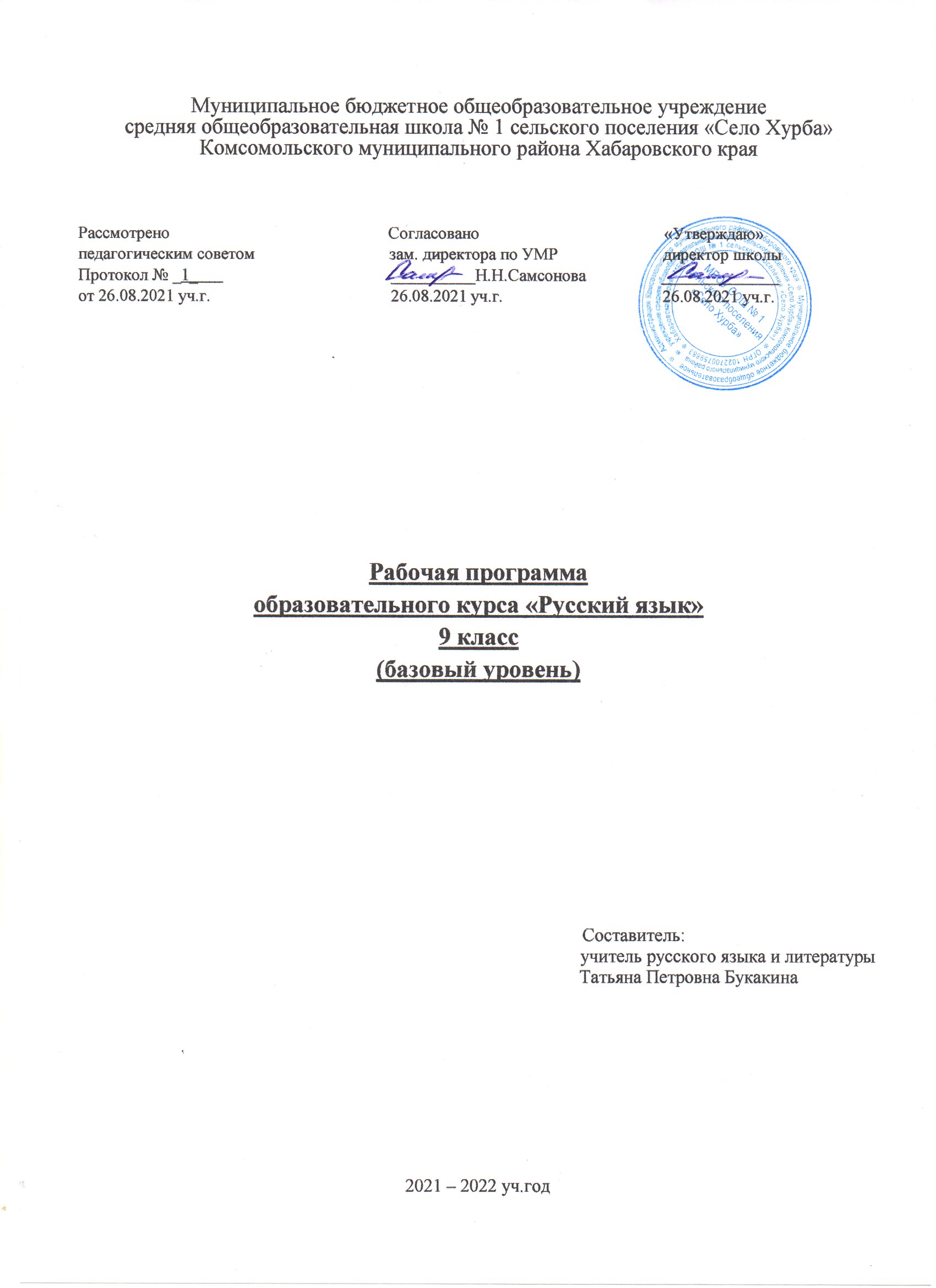 Пояснительная запискаРабочая программа по русскому языку для 9 класса составлена на основе следующих  нормативных документов:в соответствии с  требованиями Федерального государственного образовательного стандарта основного общего образования, утверждённого приказом Минпросвещения России №287 от 31 мая 2021 года, Федерального закона от 26 мая 2021 г. N 144-ФЗ "О внесении изменений в Федеральный закон "Об образовании в Российской Федерации"";Федеральный компонент Государственного образовательного стандарта общего образования, утвержденный  приказом Министерства образования Российской Федерации от 05.03.2021 №1089 «Об утверждении федерального компонента государственных образовательных стандартов начального общего, основного общего и среднего (полного) общего образования» (для VI-XI (XII) классов);Положение о государственной (итоговой) аттестации выпускников IX и ХI (ХII) классов общеобразовательных учреждений Российской Федерации (В редакции приказов Министерства образования Российской Федерации  от 16.03.2001 г. N 1022; от 25.06.2002 г. N 2398; от 21.01.2003 г. N 135; Приказ Минобрнауки России №1400 от 26.12.2013 «Об утверждении Порядка проведения государственной итоговой аттестации по образовательным программам среднего общего образования»); Федеральный  базисный  учебный  план (Приказ Министерства образования Российской Федерации № 1312 от 09.03.2019 «Об утверждении федерального базисного учебного плана и примерных планов для образовательных учреждений Российской Федерации, реализующих программы общего образования» (в ред. приказов Минобрнауки России от 20.08.2008 № 241, 30.08.2010 № 889, 03.06.2011 № 1994, от 01.02.2012 № 74);Федеральный перечень учебников на 2021-2022 учебный год (Приказ Министерства образования и науки РФ от 5 июля 2021 г. № 629 “О внесении изменений в федеральный перечень учебников, рекомендуемых к использованию при реализации имеющих государственную аккредитацию образовательных программ начального общего, основного общего, среднего общего образования, утвержденный приказом Министерства образования и науки Российской Федерации от 31 марта 2021 г. № 253”); Примерная основная образовательная программа основного общего образования (одобрена федеральным учебно-методическим объединением по общему образованию, протокол заседания от 08.04.2021 № 1/15);Авторская учебная программа по русскому языку. 5-9 классы. (Авторы: В.В.Бабайцева – редактор, А.Ю.Купалова, Е.И.Никитина, Т.М.Пахнова, С.Н.Пименова, Л.Д.Чеснокова.  М., «Дрофа», 2015);Учебный план  и  образовательная программа основного общего образования  МБОУ СОШ № 1 с.п. «Село Хурба на 2021-2022 учебный год.             Рабочая программа реализуется в адресованном учащимся 5—9 классов учебном комплексе, обеспечивающем необходимую теоретическую и практическую подготовку:«Русский язык. Теория»  //  Бабайцева В.В., Чеснокова Л. Д. Русский язык. Теория. 5—9 классы. М., «Дрофа», 2018;«Русский язык. Практика» // Руcский язык. Практика. 9 класс. / под ред. Ю.С. Пичугова. М., «Дрофа», 2019;«Русский язык. Русская речь» //  Никитина Е. И. Русский язык. Русская речь. 9 класс. М., «Дрофа», 2018.Все компоненты учебного комплекса тесно связаны между собой (представляют единый учебник в трех частях) и в совокупности способствуют решению задач обучения русскому языку в школе.Основной принцип, определяющий содержание  книги «Русский язык. Теория», — системное изложение теории, что для формирования практических умений и навыков является более прочной базой, чем раздробленные сведения из разных разделов науки о языке. Данный тип учебника выполняет как учебную, так и справочную функцию. Он используется не только при изучении нового материала, но и при повторении, при подготовке к зачетным работам, к экзаменам и т. д. Такой тип учебника способствует формированию у учащихся познавательной самостоятельности, умений работать с учебной литературой, пользоваться разными видами чтения.Книга «Русский язык. Практика» (для 9 класса) обеспечивает усвоение учащимися знаний о языке, способов оперирования ими, формирование и совершенствование умений правильно и целесообразно пользоваться ресурсами родного языка в устной и письменной форме. Важное значение, наряду с упражнениями, предполагающими репродуктивную деятельность, придается задачам, вызывающим активизацию познавательной деятельности учащихся, развивающим мышление, формирующим интерес к изучению родного языка и совершенствованию речи.Третий компонент учебного комплекса — «Русский язык. Русская речь» (для 9 класса) предлагает систему работы по развитию связной речи: задачи и упражнения опираются на речеведческие понятия и правила речевого поведения, что способствует осознанному совершенствованию устной и письменной речи учащихся, повышению культуры речевого общения.            Учебно-методический комплекс по русскому языку под редакцией В.В.Бабайцевой  соответствует требованиям Государственного стандарта общего образования, рекомендован к использованию Министерством образования и науки Российской Федерации при реализации программ общего образования и призван обеспечить гарантии в получении обучающимися обязательного минимума содержания образования.                                                         Общая характеристика учебного предмета        Русский язык – государственный язык Российской Федерации, средство межнационального общения и консолидации народов России. Владение родным языком, умение общаться, добиваться успеха в процессе коммуникации  способствуют самореализации личности в любой сфере деятельности, создают условия для социальной адаптации  человека к изменяющимся условиям современного мира.       В системе школьного образования учебный предмет «Русский язык» является и объектом изучения, и средством познания действительности. Овладение языком обеспечивает развитие интеллектуальных и творческих способностей человека, развивает  абстрактное мышление, память и воображение, формирует навыки  творческой деятельности, способствует самообразованию и  самосовершенствованию.                                       Курс русского языка направлен на достижение следующих целей:Воспитание гражданственности и патриотизма, любви к русскому языку; сознательного отношения к языку как к духовной ценности, средству общения и получения знаний в разных сферах человеческой деятельности.Развитие речевой и мыслительной деятельности, коммуникативных  умений и навыков, обеспечивающих владение русским литературным языком в разных сферах и ситуациях общения; готовности и способности к речевому взаимодействию и взаимопониманию, потребности в речевом самосовершенствованииОсвоение знаний о русском языке, его функционировании в различных сферах и ситуациях общения; обогащение словарного запаса и расширение круга используемых грамматических средств.Формирование умений опознавать, анализировать, классифицировать языковые факты, оценивать их с точки зрения нормативности, соответствия сфере и ситуации общения; осуществлять информационный поиск, извлекать и преобразовывать необходимую информацию.Применение знаний и умений в жизни.                                                               Задачи обучения русскому языку:Развитие у детей патриотического чувства по отношению к родному языку: любви и интереса к нему, осознание его красоты и эстетической ценности, гордости и уважения к языку как части русской  национальной культуры.Осознание себя носителем языка, языковой личностью, которая находится в постоянном диалоге (через язык и созданные на нем тексты) с миром и с самим собой.Формирование у детей чувства языка.Воспитание потребности пользоваться всем языковым богатством (а значит, и познавать его), совершенствовать свою устную и письменную речь, делать ее правильной, точной, богатой.Сообщение необходимых знаний и формирование учебно-языковых, речевых, правописных умений и навыков, необходимых для того, чтобы правильно, точно, выразительно говорить, читать и писать на родном языке.Планируемые результаты освоения предмета «Русский язык» учащимися 9 классаПонимание русского языка как одной из основных национально – культурных ценностей русского народа; представления о роли русского языка как национального языка русского народа, как государственного языка Российской Федерации и языка межнационального общения, о связи языка и культуры в жизни человека и общества;понимание места родного языка в системе гуманитарных наук и его роли в образовании в целом;усвоение основных научных знаний о родном языке, понимание взаимосвязи его уровней и единиц; освоение базовых понятий лингвистики и ее основных разделов; язык и речь, речевое общение, речь устная и письменная, монолог, диалог и их виды; ситуация речевого общения; разговорная речь; научный, публицистический, официально – деловой стили, язык художественной литературы; жанры научного, публицистического, официально – делового стилей и разговорной речи; функционально – смысловые типы речи (повествование, описание, рассуждение; текст, типы текста; основные единицы языка, их признаки и особенности употребления в речи;овладение основными стилистическими ресурсами лексики и фразеологии русского языка, основными нормами русского литературного языка (орфоэпическими, лексическими, грамматическими, орфографическими, пунктуационными), нормами речевого этикета и использование их в своей речевой практике при создании устных и письменных высказываний;опознавание и анализ единиц языка, грамматических категорий языка, грамматических категорий языка, уместное употребление языковых единиц адекватно ситуации речевого общения;проведение различных видов анализа слова (фонетический, морфемный, словообразовательный, лексический, морфологический), синтаксического анализа словосочетания и предложения, многоаспектного анализа текста с точки зрения его основных признаков и структуры, принадлежности к определенным функциональным разновидностям языка, особенностей языкового оформления, использования выразительных средств языка; понимание коммуникативно – эстетических возможностей лексической и грамматической синонимии и использование их в собственной речевой практике;осознание эстетической функции родного языка, способность оценивать эстетическую сторону речевого высказывания при анализе текстов художественной литературы. владение всеми видами речевой деятельности (аудирование и чтение):понимание информации устного и письменного сообщения (коммуникативной установки, темы текста, основной мысли, основной и дополнительной информацией);владение разными видами чтения (поисковым, просмотровым, ознакомительным, изучающим) текстов разных стилей и жанров;восприятие на слух текстов разных стилей и жанров; владение разными видами аудирования (выборочным, ознакомительным, детальным);способность извлекать информацию из различных источников, включая средства массовой информации, компакт – диски учебного назначения, ресурсы Интернета);свободно пользоваться словарями различных видов, справочной литературой, в том числе и на электронных носителях;овладение приемами отбора и систематизации материала на определенную тему; умение вести самостоятельный поиск информации; способствовать к преобразованию, сохранению и передаче информации, полученной в результате чтения или аудирования;умение сопоставлять и сравнивать речевые высказывания с точки зрения  их содержания, стилистических особенностей и использованных языковых средств;                                                                                                             говорение и письмо: способность определять цели предстоящей учебной деятельности (индивидуальной и коллективной), последовательность действий, оценивать достигнутые результаты и адекватно формулировать их  в устной и письменной форме;умение воспроизводить прослушанный или прочитанный текст с заданной степенью свернутости (план, пересказ, конспект, аннотация);умение создавать устные и письменные тексты разных типов, стилей речи и жанров с учетом замысла, адресата и ситуации общения;способность свободно, правильно излагать свои мысли в устной и письменной форме, соблюдать нормы построения текста (логичность, последовательность, связность, соответствие теме и др.); адекватно выражать свое отношение к фактам и явлениям окружающей действительности, к прочитанному, услышанному, увиденному;владение различными видами монолога (повествование, описание, рассуждение, сочетание разных видов монолога) и диалога (этикетный, диалог – расспрос, диалог – побуждение, диалог – обмен мнениями; сочетание разных видов диалога);соблюдение в практике речевого общения основных орфоэпических, лексических, грамматических, стилистических норм современного русского литературного языка; соблюдение основных правил орфографии и пунктуации в процессе письменного общения;способность участвовать в речевом общении, соблюдая нормы речевого этикета; адекватно использовать жесты, мимику в процессе речевого общения;способность осуществлять речевой самоконтроль в процессе учебной деятельности и в повседневной практике речевого общения; способность оценивать свою речь с точки зрения ее содержания, языкового оформления; умение находить грамматические и речевые ошибки, недочеты, исправлять их; совершенствовать и редактировать собственные тексты;умение выступать перед аудиторией сверстников с небольшими сообщениями, докладом, рефератом, участие в спорах, обсуждениях актуальных тем с использованием различных средств аргументации;применение приобретенных знаний, умений и навыков в повседневной жизни; способствовать использованию родного языка как средство получения знаний по другим учебным предметам; применение полученных знаний, умений и навыков анализа языковых явлений на межпредметном уровне;коммуникативно целесообразное взаимодействие с окружающими людьми в процессе речевого общения, совместного выполнения какого – либо задания, участия в спорах, обсуждениях актуальных тем; овладение национально – культурными нормами речевого поведения в различных ситуациях формального и неформального межличностного и межкультурного общения;             Формы обучения, используемые в учебном процессе: комбинированный урок; урок – беседа, повторительно – обобщающий урок, урок – исследование, урок – лекция, урок – семинар, урок – практикум, урок развития речи и др.            Методы и приемы обучения, используемые в учебном процессе: обобщающая беседа по изученному материалу, различные виды разбора (фонетический, лексический, орфографический, грамматический, словообразовательный, лексико – фразеологический, морфологический, синтаксический, лингвистический, речеведческий); виды работ, связанные с анализом текста, с его переработкой (целенаправленные выписки, составление плана, тезисов, конспекта); составление учащимися авторского текста в различных жанрах (подготовка реферата, доклада, написание анализа, рецензии, творческих работ в жанре эссе, очерка, рассказа); наблюдение за речью окружающих, сбор соответствующего речевого материала с последующим его использованием по заданию учителя; изложения на основе текстов типа описания, рассуждения; письмо под диктовку; комментарии орфограмм и пунктограмм.Виды деятельности учащихся на уроке:оценивание устных и письменных высказываний / текстов с точки зрения языкового оформления, уместности, эффективности достижения поставленных коммуникативных задач;взаиморецензирование;анализ языковых единиц с точки зрения правильности, точности и уместности их употребления;разные виды разбора (фонетический, лексический, орфографический, грамматический, словообразовательный, лексико – фразеологический, морфологический, синтаксический, лингвистический, речеведческий);лингвистический анализ языковых явлений и текстов различных функциональных стилей и разновидностей зыка;разные виды чтения в зависимости от коммуникативной задачи и характера текста (просмотровое, ознакомительное, изучающее, ознакомительно – изучающее, ознакомительно – реферативное и др.);аудирование;информационная переработка устного и письменного текста (составление плана текста; пересказ текста по плану; пересказ текста с использованием цитат; переложение текста; продолжение текста, составление тезисов, редактирование);создание текстов разных функционально – смысловых типов, стилей, жанров (реферирование; докладирование; рецензирование, аннотирование);создание устных высказываний различных типов и жанров в учебно – научной, социально – культурной и деловой сферах общения, с учетом основных орфоэпических, лексических, грамматических норм  современного русского литературного языка, применяемых в практике речевого общения;участие в дискуссии;создание письменных текстов делового, научного и публицистического стилей с учетом орфографических и пунктуационных норм современного русского литературного языка;составление орфографических, пунктуационных упражнений, словарных диктантов самими учащимися;работа с различными информационными источниками (учебно – научными текстами, справочной литературой, средствами массовой информации, в том числе представленной в электронном виде, конспектирование);составление в электронном виде таблиц, тренажеров, тестов под руководством учителя.            Для оценки достижений обучающихся используются следующие  формы  и средства контроля: диктант;тест;проверочная работа с выборочным ответом;комплексный анализ текста;подробное и выборочное изложение;изложение с элементами сочинения-рассуждения;сочинение - описание;сочинение на морально-этическую тему;публичное выступление по общественно-важным проблемам;сочинение-рассказ на свободную тему;устное высказывание на лингвистическую тему.            Обязательным средством диагностики успешности освоения  выпускниками 9 класса программ основного общего образования является Государственная (итоговая) аттестация, проводимая в формате ОГЭ. Основная работа с контрольно-измерительными материалами будет вестись в рамках  специально разработанного элективного курса «Подготовка к ОГЭ» ( 1 час в неделю)		                         Место учебного предмета «Русский язык» в учебном плане Общий объем времени, отводимый на изучение русского языка  в 5-9 классах согласно Основной образовательной программе и учебному плану МБОУ СОШ № 1 Хурбинского сельского поселения на 2021-2022 учебный год, составляет 802 часа. В девятом классе –  132 часа  в год ( 4 учебных часа в неделю, 33 рабочих недели )                       Содержание учебного предмета «Русский язык» в 9 классе                                                                                                                                                                                                                                                                                                                                                                                                                                                                                                                                                                                                                                                                                Международное значение русского языка (2 часа)Повторение (16 часов)Синтаксис и пунктуация простого предложения. Способы выражения главных членов предложения. Виды предложений по наличию главных членов. Виды односоставных предложений. Предложения с однородными членами и знаки препинания при них.Предложения с обособленными второстепенными членами.Знаки препинания в предложениях с обращениями, вводными словами  вставными конструкциями.Развитие речи: Устная и письменная речь. Монолог и диалог. Стили речи. Контрольный диктант с грамматическим заданием по теме: « Повторение изученного в 5-8  классах».            Сложное предложение (6 часа)Понятие о сложном предложении. Сложное предложение как единица синтаксиса. Основные виды сложных предложений. Смысловое, структурное и интонационное единство частей сложного предложения. Основные средства связи между частями сложного предложения.Виды сложных предложений Смысловые отношения между простыми предложениями в составе сложного. Знаки препинания в союзных и бессоюзных предложениях.Развитие речи: Сжатое изложениеСложносочиненное предложение (13 часов)Понятие о сложносочиненном предложении. Строение ССП. Средства связи частей ССП. Смысловые отношения между частями ССП.Союзы и значение ССП. Сложносочиненное предложение. Знаки препинания в нем.Смысловые отношения между частями ССП и способы их выражения. Знаки препинания в ССП.Смысловые отношения между частями ССП и способы их выражения. Знаки препинания в ССП с общим второстепенным членом.Синтаксический и пунктуационный разбор ССП. Знаки препинания в ССП. Средства связи простых предложений в составе ССП. Смысловые отношения в ССП.Контрольный диктант с грамматическим заданием по теме: «Сложносочиненное предложение».Развитие речи: РассказСложноподчиненное предложение (37 часов)Понятие о сложноподчиненном предложении. Строение СПП. Средства связи его частей.Подчинительные союзы и союзные слова в СПП.Роль указательных слов в СПП. Особенности присоединения придаточных предложений к главному.СПП с несколькими придаточными. Знаки препинания в них. Виды придаточных предложений, способы их различения. Однозначные и многозначные придаточные.Придаточные подлежащные. Придаточные сказуемные.Придаточные определительные. Придаточные обстоятельственные. Придаточные дополнительные. Отличие СПП с придаточным сравнительным от простого предложения со сравнительным оборотом. Значение сравнительных конструкций в речи.Строение СПП. Средства связи, виды придаточных. Знаки препинания в СПП.            Контрольная работа по теме: «Сложноподчиненное предложение».Развитие речи: Сочинение-рассуждение на основе исходного текста. Воспоминание о книге. Рецензия на книгу. Аннотация. Портретный очерк. Портретная зарисовка.Бессоюзное сложное предложение (18 часов)Понятие о сложном бессоюзном предложении. Смысловые отношения между частями СБП. Интонационное и пунктуационное выражение этих отношений. Запятая и точка с запятой в СБП.Тире в бессоюзном сложном предложении.Двоеточие в бессоюзном сложном предложении.Значение СБП, знаки препинания в них. Синтаксический и пунктуационный разборКонтрольный диктант с грамматическим заданием по теме: «Сложные бессоюзные предложения».Развитие речи: Сжатое изложение. Сочинение-рассуждение на основе исходного текстаСложные предложения с разными видами связи (13 часов)Структурные особенности сложных предложений с разными видами связи. Употребление союзной и бессоюзной связи в сложных предложениях в тексте в зависимости от сочетания видов связи. Знаки препинания в сложных предложениях с разными видами связи. Сочетание знаков препинания. Синтаксический и пунктуационный разбор сложных предложений с разными видами связи. Смысловые отношения между частями сложного предложения.Контрольный диктант с грамматическим заданием по теме «Сложные предложения с разными видами связи».  Развитие речи: Разговорный стиль речи. Научный и официально-деловой стили речи. Предложения с чужой речью (15 часов)Способы передачи чужой речи. Разделительные и выделительные знаки препинания в предложениях с прямой речью. Стилистические возможности разных способов передачи чужой речи.Строение предложений с прямой речью. Предложения с косвенной речью. Замена прямой речи косвенной. Цитаты. Способы цитирования. Знаки препинания при цитировании. Использование различных способов цитирования в собственных речевых высказываниях.Контрольная работа  по теме: «Способы передачи чужой речи».  Развитие речи: Публицистический и художественный стили речи.     Повторение и систематизация изученного в 5-9 классах (13 часов)Употребление слов в речи в зависимости от его лексического значения. Основные способы толкования лексического значения. Прямое и переносное значение слов.Употребление частей речи. Соблюдение орфографических, синтаксических и пунктуационных норм русского языка.  Итоговая контрольная работа в формате ОГЭ. Учебно-тематический планКалендарно-тематическое планирование                                                                                           Практическая частьТема.  Контрольный диктант с грамматическим заданием №1 по теме «Повторение изученного в  5-8 классах»Цели: проверка знаний по теме «Повторение изученного в 5-8 классах»; развитие мышления; воспитание ответственности и самостоятельности.ДиктантГрей несколько раз приходил смотреть на эту картину. Она стала для него тем нужным словом в беседе души с жизнью, без которого трудно понять себя. В маленьком мальчике постоянно укладывалось огромное море, зовущее его вперед.  Он сжился с ним, роясь в библиотеке, выбирая и жадно читая те книги, за золотой дверью которых открывалось синее сияние океана.  Там, сея за кормой пену, двигались корабли.  Часть их теряла паруса, мачты и, захлебываясь волной, опускалась в тьму пучин, где сияли фосфорические глаза рыб.  Другие, схваченные бурунами, бились о рифы, потому что утихающее волнение грозно шатало корпус.  Корабль, обезлюдевший, с порванными снастями, переживал долгую агонию, пока новый шторм не разносил его в щепки. Третьи грузились в одном порту и, к радости всей команды, благополучно выгружались в другом.  Экипаж, потом сидя за трактирным столом, воспевал плавание и капитана.Были там еще корабли-пираты, с черным флагом и страшной, размахивающей ножами командой. Были корабли-призраки, блистающие светом синего озарения, корабли научных экспедиций. Высматривающие вулканы, растения и животных, корабли открытий и корабли приключений.(по А.Грину)   (166 слов)Грамматическое заданиеI вариантЗамените словосочетание «беседе души»,  построенное  на  основе управления,  синонимичным  словосочетанием  со  связью  согласование. Напишите получившееся словосочетание. Выпишите грамматические(ую) основы(у) 6 предложения. В  первом абзаце найдите простое(ые) предложение(я) с обособленным обстоятельством, подчеркните обстоятельство. Из первого абзаца выпишите 2 слова с чередующейся гласной в корне.II вариант1.	Замените словосочетание «золотой дверью», построенное  на  основе согласования,  синонимичным  словосочетанием  со  связью  управление. Напишите получившееся словосочетание. 2.	Выпишите грамматические(ую) основы(у) 8 предложения. 3.	В первом абзаце найдите простое(ые) предложение(я), с обособленным определением, подчеркните определение. 4.	Из второго абзаца выпишите 2 слова с чередующейся гласной в корне. Сжатое изложениеСпособы сжатия текстаИзвестны три основных способа сжатия текста: 
1. Исключение
2. Обобщение
3. УпрощениеПри ИСКЛЮЧЕНИИ необходимо:выделить главное (существенное) и детали (подробности);убрать детали;пропустить предложения, содержащие второстепенные факты;пропустить предложения с описаниями и рассуждениями;объединить существенное;составить новый текст.Варианты ИСКЛЮЧЕНИЯ:
1. Исключаем один или несколько синонимов в ряду однородных членов, сохраняем тот из синонимов, который обладает наибольшей ёмкостью в данном контексте.ПРИМЕР:
до сжатия
У каждого человека, заходившего в комнату к малышам, на лице появлялась радостная, светлая, приветливая улыбка.после сжатия
У каждого человека, заходившего в комнату к малышам, на лице появлялась приветливая улыбка.
2. Удаляем из текста поясняющие конструкции, например, ряд однородных членов при обобщающем слове или ряд простых предложений в составе бессоюзного сложного, поясняющих содержание первой части.ПРИМЕР:
до сжатия
Он знал разные языки: немецкий, французский, итальянский и молдавский, и никто не мог распознать в нём русского.после сжатия
Он знал разные языки, и никто не мог распознать в нём русского.ОБОБЩЕНИЕПри ОБОБЩЕНИИ необходимо:вычленить единичные факты;подобрать языковые средства их обобщённой передачи;​составить новый текст.ПРИМЕР:
до сжатияЖители посёлка проводят свой досуг по-разному. Кто-то перечитывает любимые с детства жюль-верновские романы; кто-то проводит много времени на реке или в лесу. Основное занятие подростков - спортивные игры и соревнования. Самым запоминающимся событием был прошлогодний велокросс.после сжатия
Жители посёлка проводят свой досуг по-разному, в зависимости от вкусов и привычек.УПРОЩЕНИЕПри УПРОЩЕНИИ необходимо: заменить сложное предложение простым;заменить предложение или его часть указательным местоимением;объединить два или три предложения в одно;разбить сложное предложение на сокращённые простые;перевести прямую речь в косвенную.ПРИМЕРЫ:
1. Замена придаточного определительного предложения синонимичным определением.до сжатия
Небольшое помещение на втором этаже занимает фирма, которая предлагает своим клиентам туры по всем континентам и странам.
после сжатия
Небольшое помещение на втором этаже занимает туристическая фирма.2. Замена придаточного обстоятельственного предложения деепричастным оборотом.до сжатия
Когда читаешь дневник Никитина, то чувствуешь его беспредельную любовь к родине.
после сжатия
Читая дневник Никитина, чувствуешь его беспредельную любовь к родине.3. Сокращение количества структурных частей сложного предложения.до сжатия
Приятно смотреть на зимородка, который, плавно опустившись на ветку ольхи, склонившуюся к самому зеркалу реки, принялся подкарауливать добычу.
после сжатия
Приятно смотреть на зимородка, который плавно опустился на ветку ольхи и принялся подкарауливать добычу.Все эти и другие приёмы сжатия текста могут применяться как по отдельности, так и в комплексе.Следующий пример демонстрирует комплексное применение приёмов сжатия:замена придаточного обстоятельственного предложения деепричастным оборотом;​замена согласованного определения, выраженного причастным оборотом, нераспространённым несогласованным определением.до сжатия
Когда слышу гармоничное сочетание голосов птиц, устраивающих утренний концерт, я стараюсь смотреть на реку. Когда любуешься рекой и наслаждаешься пением птиц, отдыхаешь по-настоящему.
после сжатия
Слушая утренний концерт птиц, я стараюсь смотреть на реку. Любуясь рекой и наслаждаясь пением птиц, отдыхаешь по-настоящему.3. Контрольная работа по теме «Сложносочиненное предложение»Вариант № 1.Прочитайте предложения и выполните задания 1-6.Конец мая, и в поле еще прохладно.Я всю жизнь провела около этого озера, и то (же) знаю на нем каждый островок.Сверкнула молния, и в то (же) мгновение послышался сильный удар грома.Хотя шел уже двенадцатый час ночи, улицы были полны народу.Укажите сложносочиненные предложения.1) 2,4.          2) 1,3.          3) 1,4.          4) 2,3     2.Укажите, какому предложению соответствует схема: [О и О ]. 	1) 2-му      2) 3-му         3) 4-му         4) 1-му3. Укажите предложение, в котором допущена ошибка в постановке знаков        препинания.1)1.             2)2.              3) 3.             4) 4.4. В каком предложении тоже пишется слитно?1) во 2-ом                  3) во 2-м, 4-м2) в 4-ом                     4) ни во 2-м, ни в 4-ом5. Найдите сочинительный разделительный союз.1) ни-ни     2) либо      3) зато         4) как6. Укажите значение союза да в предложении.	Только иволги кричат да кукушки наперебой отсчитывают кому-то прожитые годы.последовательность явленийодновременностьпротивопоставлениеиз двух явлений возможно только одно7. Произвести синтаксический разбор предложения, указанного в задании № 6.Контрольная работа ССП                          В№1Ответы:1.2           4.22.2           5.23.1           6.2Контрольная работа по теме «Сложносочиненное предложениеВариант № 2.Прочитайте предложения и выполните задания 1-6.Не за (то) волка бьют, что сер, а за (то), что овцу съел.Морозило сильнее , за (то) было тихо.В течение всей дороги Касьян сохранял упорное молчание, и на мои вопросы отвечал отрывисто и нехотя.Сломанную машину мы отвезли на завод, и там ее нам отремонтировали.1.Укажите сложносочиненные предложения. 1) 1,2          2)2,3           3) 3,4          4) 2,42. Укажите, структуре какого предложения соответствует схема: [двусоставное], союз [неопределенно-личное].1) 1-му         2) 2-му        3) 3-му       4) 4-му3. В каком предложении допущена ошибка в постановке знака препинания?1) в 1-ом      2_ во 2-ом      3) в 3-ем   4) в 4-ом4. В каком предложении зато пишется слитно?1) в1-ом                       3) в 1-ом и во 2-ом2) во 2-ом                    4)ни в 1-ом, ни во 2-ом5. Укажите сочинительный противительный союз. 1) однако                     3) также2) не то – не то             4) если6. Укажите значение сложносочиненного предложения с союзом же.	Березы уже распустились, дубы же стояли обнаженными.одновременность явленийпоследовательностьпротивопоставлениечередование7. Произвести синтаксический разбор предложения, указанного в задании № 6.Контрольная работа ССП                          В№2Ответы:1.4       4.22.4       5.13.3       6.34.Сочинение – рассуждение на основе  прочитанного текста на тему «Что такое материнская любовь?»(1)Однажды в начале октября, рано утром, уходя в гимназию, я забыл ещё с вечера приготовленный матерью конверт с деньгами. (2)Их нужно было внести за обучение в первом полугодии. (3)Когда началась большая перемена, когда всех нас по случаю холодной, но сухой и солнечной погоды выпускали во двор и на нижней площадке лестницы я увидел мать, только тогда я вспомнил про конверт и понял, что она, видно, не стерпела и принесла его сама.(4)Мать, однако, стояла в сторонке в своей облысевшей шубёнке, в смешном капоре, под которым висели седые волосики, и с заметным волнением, как-то ещё более усиливавшим её жалкую внешность, беспомощно вглядывалась в бегущую мимо ораву гимназистов, которые, смеясь, на неё оглядывались и что-то друг другу говорили.(5)Приблизившись, я приостановился и хотел было незаметно проскочить, но мать, завидев меня и сразу засветясь ласковой улыбкой, помахала рукой, и я, хоть мне и было ужасно стыдно перед товарищами, подошёл к ней.– (6)Вадичка, мальчик, – старчески глухо заговорила она, протягивая мне оставленный дома конверт и жёлтенькой ручкой боязливо, словно она жглась, прикасаясь к пуговице моей шинели, – ты забыл деньги, а я думаю – испугается, так вот – принесла.(7)Сказав это, она посмотрела на меня, будто просила милостыни, но, в ярости за причинённый мне позор, я ненавидящим шёпотом возразил, что нежности телячьи эти нам не ко двору, что уж коли деньги принесла, так пусть сама и платит.(8)Мать стояла тихо, слушала молча, виновато и горестно опустив старые свои ласковые глаза. (9)Я сбежал по уже опустевшей лестнице и, открывая тугую, шумно сосущую воздух дверь, оглянулся и посмотрел на мать. (10)Но сделал я это не потому вовсе, что мне стало её сколько-нибудь жаль, а всего лишь из боязни, что она в столь неподходящем месте расплачется.(11)Мать всё так же стояла на площадке и, печально склонив голову, смотрела мне вслед. (12)3аметив, что я смотрю на неё, она помахала мне рукой с конвертом так, как это делают на вокзале, и это движение, такое молодое и бодрое, только ещё больше показало, какая она старая, оборванная и жалкая.(13)На дворе ко мне подошли несколько товарищей и один спросил, что это за шут гороховый в юбке, с которым я только что беседовал. (14)Я, весело смеясь, ответил, что это обнищавшая гувернантка и что пришла она ко мне с письменными рекомендациями.(15)Когда же, уплатив деньги, мать вышла и, ни на кого не глядя, сгорбившись, словно стараясь стать ещё меньше, быстро постукивая стоптанными, совсем кривыми каблучками, прошла по асфальтовой дорожке к железным воротам, я почувствовал, что у меня болит за неё сердце.(16)Боль эта, которая столь горячо обожгла меня в первое мгновение, длилась, однако, весьма недолго.                                                                                                                  (По М. Агееву)* * Михаил Агеев (Марк Лазаревич Леви) (1898–1973) – русский писатель. Композиция сочинения	1. Тезис (формулируем позицию автора и выражаем своё отношение к ней)2. Аргументация:    а) аргумент-пример №1;    б) аргумент-пример №2.3. Вывод.5. Контрольная работа по теме «Сложноподчинённые предложения»Контрольная работа по теме «Сложноподчиненные предложения»Вариант 1Задание 1 СПИШИТЕ  ПРЕДЛОЖЕНИЯ, РАССТАВЛЯЯ ЗНАКИ ПРЕПИНАНИЯ, СОСТАВЬТЕ    СХЕМЫ  СПП, ОПРЕДЕЛИТЕ  ВИДЫ  ПРИДАТОЧНЫХ ПРЕДЛОЖЕНИЙ.1) Мы вышли на поляну где рос огромный дуб.2) Молодость привлекает тем что имеет будущее.3) Он пошел туда где узкой полоской чернел лес.4) Хотя я недавно читал эту книгу плохо помню её содержание.5) Когда идешь в дальнюю дорогу то уже не разбираешь погоды.6) Всегда отыщешь новизну вокруг если меняешься сам.7) Недаром говорится что мастера боится.8)Чтобы не заблудиться в лесу собирая грибы  я беру с собой компас.9) Мне хотелось уйти туда  где можно спокойно предаться своим мыслям.10) Как только мы вошли в лес сразу попали на тропинку.Задание 2 СПИШИТЕ  ПРЕДЛОЖЕНИЕ, РАССТАВЛЯЯ ЗНАКИ ПРЕПИНАНИЯ, СОСТАВЬТЕ    СХЕМУ  СПП  С НЕСКОЛЬКИМИ ПРИДАТОЧНЫМИ, ОПРЕДЕЛИТЕ  ВИДЫ  ПРИДАТОЧНЫХ ПРЕДЛОЖЕНИЙ И ТИП ПОДЧИНЕНИЯ.Была минута  в которую он так сильно вздрогну  что Ольга вскрикнула думая что он сорвется.Контрольная работа по теме «Сложноподчиненные предложения»Вариант 2Задание 1 СПИШИТЕ  ПРЕДЛОЖЕНИЯ, РАССТАВЛЯЯ ЗНАКИ ПРЕПИНАНИЯ, СОСТАВЬТЕ    СХЕМЫ  СПП, ОПРЕДЕЛИТЕ  ВИДЫ  ПРИДАТОЧНЫХ ПРЕДЛОЖЕНИЙ.1)  Наперёд не угадаешь  где найдёшь  где потеряешь.2)  Вновь я посетил тот уголок земли где я провел изгнанником два года незаметных.3)  Я вас любил так искренно  так  нежно  как дай вам бог любимой  быть другим.4)  Там где близ поверхности есть хотя бы небольшое  количество  меди  обязательно найдется и малахит.5)  Река так блестит и сверкает на солнце что глазам было больно.6)  Легко работать когда знаешь что твой труд ценят.7)  Если рвёшь розы думай о шипах!8)  Не будьте равнодушны ибо равнодушие смертоносно для  души  человека.9) Я убежден что настоящая воспитанность проявляется прежде всего у себя дома  в своей семье  в отношениях со своими  родными.10) Знания которые не пополняются ежедневно убывают с каждым  днем.Задание 2 СПИШИТЕ  ПРЕДЛОЖЕНИЕ, РАССТАВЛЯЯ ЗНАКИ ПРЕПИНАНИЯ, СОСТАВЬТЕ    СХЕМУ  СПП  С НЕСКОЛЬКИМИ ПРИДАТОЧНЫМИ, ОПРЕДЕЛИТЕ  ВИДЫ  ПРИДАТОЧНЫХ ПРЕДЛОЖЕНИЙ И ТИП ПОДЧИНЕНИЯ.Сережа догадывался  что его пытаются разглядеть через окно  и нарочно встал так близко к двери  чтобы его нельзя было увидеть.Контрольная работа по теме «Сложноподчиненные предложения»Вариант 3Задание 1 СПИШИТЕ  ПРЕДЛОЖЕНИЯ, РАССТАВЛЯЯ ЗНАКИ ПРЕПИНАНИЯ, СОСТАВЬТЕ    СХЕМЫ  СПП, ОПРЕДЕЛИТЕ  ВИДЫ  ПРИДАТОЧНЫХ ПРЕДЛОЖЕНИЙ.1) Надо мечтать как можно больше  как можно сильнее  чтобы  будущее обратилось в настоящее.2) Любое живое дело можно загубить если делать его  равнодушными руками.3) Я оттуда где струится тихий Дон краса полей я оттуда где клубится беспредельный Енисей.4) Ночь была так черна что вплотную столкнувшись лицами  нельзя было видеть друг друга.5)Из чащобы все время доносились неясные шорохи  поэтому мальчики долго не могли успокоиться.6)Охотник  вздрогнув  быстро оглянулся  потому что в кустах он услышал какой-то шум.7)Мы вышли к реке  когда начался дождь  скоро превратившийся в ливень.8) Макар и не заметил  что стало светать.9)Обратите внимание на почки ивы  которые слегка набухли.10) Только теперь я понял  чтό для него значила эта вещь.Задание 2 СПИШИТЕ  ПРЕДЛОЖЕНИЕ, РАССТАВЛЯЯ ЗНАКИ ПРЕПИНАНИЯ, СОСТАВЬТЕ    СХЕМУ  СПП  С НЕСКОЛЬКИМИ ПРИДАТОЧНЫМИ, ОПРЕДЕЛИТЕ  ВИДЫ  ПРИДАТОЧНЫХ ПРЕДЛОЖЕНИЙ И ТИП ПОДЧИНЕНИЯ.Легко работать  когда знаешь  что труд твой ценят.Контрольная работа по теме «Сложноподчиненные предложения»Вариант 4Задание 1 СПИШИТЕ  ПРЕДЛОЖЕНИЯ, РАССТАВЛЯЯ ЗНАКИ ПРЕПИНАНИЯ, СОСТАВЬТЕ    СХЕМЫ  СПП, ОПРЕДЕЛИТЕ  ВИДЫ  ПРИДАТОЧНЫХ ПРЕДЛОЖЕНИЙ.Старик был так поражен его словами  что всплеснул руками.Впервые я услышал как шелестит лист падающий поздней осенью с дерева.Нынче в пять часов утра когда я открыл глаза в окно моей комнаты повеяло запахом цветов.Должно быть каждый из нас подумал о лесных ручьях которые бегут под буреломом о мерцающих звездах.Слышно было как мать звенела стаканами разливая чай.Летят к вербе пчелы бабочки потому что их привлекают душистые сережки.Небо на востоке стало темнеть  хотя солнце еще не ушло за горизонт.Я прежде всего должен высказать то в чем до сих пор не решался сознаться самому себе.Чтобы не заблудиться в лесах  нужно знать приметы.Всю ночь мы лежали у костра и слушали  как шумит море.Задание 2 СПИШИТЕ  ПРЕДЛОЖЕНИЕ, РАССТАВЛЯЯ ЗНАКИ ПРЕПИНАНИЯ, СОСТАВЬТЕ    СХЕМУ  СПП  С НЕСКОЛЬКИМИ ПРИДАТОЧНЫМИ, ОПРЕДЕЛИТЕ  ВИДЫ  ПРИДАТОЧНЫХ ПРЕДЛОЖЕНИЙ И ТИП ПОДЧИНЕНИЯ.Если бы природа могла чувствовать благодарность к человеку за то  что он проник в ее жизнь и воспел ее  то прежде всего эта благодарность выпала бы на долю Михаила ПришвинаКонтрольная работа по теме «Сложноподчиненные предложения»Вариант 5Задание 1 СПИШИТЕ  ПРЕДЛОЖЕНИЯ, РАССТАВЛЯЯ ЗНАКИ ПРЕПИНАНИЯ, СОСТАВЬТЕ    СХЕМЫ  СПП, ОПРЕДЕЛИТЕ  ВИДЫ  ПРИДАТОЧНЫХ ПРЕДЛОЖЕНИЙ.Мы с сестрой хотели чтобы отец поехал отдыхать.Когда на темно-красных ветках появляются белые комочки сережек верба особенно красива.Чтобы добраться до места стоянки мы должны были пройти еще километров пять.Ученый должен был узнать много ли сохранилось предметов найденных в кургане.Вследствие того что в этом году лето знойное и засушливое велика опасность лесных пожаров.Чуть брезжило когда нас разбудили.В следствие по делу которое вел новый судья были внесены дополнительные данные.Обласканные дети поспешно вошли в дом чтобы впервые за долгие годы скитаний поесть и уснуть в тепле.Сознание того что чудесное было рядом с вами приходит поздно. Я не знаю когда это будет.Задание 2 СПИШИТЕ  ПРЕДЛОЖЕНИЕ, РАССТАВЛЯЯ ЗНАКИ ПРЕПИНАНИЯ, СОСТАВЬТЕ    СХЕМУ  СПП  С НЕСКОЛЬКИМИ ПРИДАТОЧНЫМИ, ОПРЕДЕЛИТЕ  ВИДЫ  ПРИДАТОЧНЫХ ПРЕДЛОЖЕНИЙ И ТИП ПОДЧИНЕНИЯ.Если вы будете изучать русский язык  страстно любить его  то вам откроется мир безграничных радостей  ибо безграничны сокровища русского языка.Контрольная работа по теме «Сложноподчиненные предложения»Вариант 6Задание 1 СПИШИТЕ  ПРЕДЛОЖЕНИЯ, РАССТАВЛЯЯ ЗНАКИ ПРЕПИНАНИЯ, СОСТАВЬТЕ    СХЕМЫ  СПП, ОПРЕДЕЛИТЕ  ВИДЫ  ПРИДАТОЧНЫХ ПРЕДЛОЖЕНИЙ.Когда Мария увидела ребят сердце ее зашлось от жалости к ним.Я рассказал  где прошло мое детство.Для того чтобы правдиво сыграть любую роль  прежде всего нужно найти зерно художественного образа.Если в тихую погоду туман поднимается кверху непременно надо ждать затяжного дождя.Весь следующий день Сенька просидел у входа в палатку и смотрел туда  где рвутся бомбы.Рота  где служил Рябинкин  заняла оборону на обширной заболоченной пойме.Издали можно было видеть  как рдеют под солнцем гроздья рябины.Кустарник зашумел  будто рой пчел зажужжал над ветками.С мужем она обращалась так  как будто была старше и  его.Незнакомец начал говорить  хотя своего имени и прошлого он еще не мог вспомнить.Задание 2 СПИШИТЕ  ПРЕДЛОЖЕНИЕ, РАССТАВЛЯЯ ЗНАКИ ПРЕПИНАНИЯ, СОСТАВЬТЕ    СХЕМУ  СПП  С НЕСКОЛЬКИМИ ПРИДАТОЧНЫМИ, ОПРЕДЕЛИТЕ  ВИДЫ  ПРИДАТОЧНЫХ ПРЕДЛОЖЕНИЙ И ТИП ПОДЧИНЕНИЯ.Артамонова вдруг обняла скука  как будто пред ним широко открыли дверь в комнату  где всё знакомо и так надоело  что комната кажется пустой.Контрольная работа по теме «Сложноподчиненные предложения»Вариант 7Задание 1 СПИШИТЕ  ПРЕДЛОЖЕНИЯ, РАССТАВЛЯЯ ЗНАКИ ПРЕПИНАНИЯ, СОСТАВЬТЕ    СХЕМЫ  СПП, ОПРЕДЕЛИТЕ  ВИДЫ  ПРИДАТОЧНЫХ ПРЕДЛОЖЕНИЙ.В избе куда их пустили пообедать было сорно и душно пахло хлебом и шинкованной капустой.Федька видел  как с неудержимой силой на них из темноты летел высокий нос парохода  не замечая их направляясь в самую середину судна.Герасимов так глянул на своего подкормщика  что тот пожалел о заданном вопросе.Ночь была темна  оттого что тучи покрывали небо и не пропускали света звезд.Как только полк выехал из Озерного  пошел холодный дождь. Издали можно было видеть  как рдеют под солнцем гроздья рябины и боярышника. Гринюк задрав подбородок поглядел в небо где время от времени выскальзывал из-под клочьев облаков почти правильный диск луны.В ту минуту когда Иван входил во двор как раз наступила пауза.Старый паром вытащили на берег и крепко-накрепко привязали к древним могучим ветлам чтобы его не унес неудержимый весенний разлив. Уткнув подбородок в снег  я мучительно соображал  что делать.Задание 2 СПИШИТЕ  ПРЕДЛОЖЕНИЕ, РАССТАВЛЯЯ ЗНАКИ ПРЕПИНАНИЯ, СОСТАВЬТЕ    СХЕМУ  СПП  С НЕСКОЛЬКИМИ ПРИДАТОЧНЫМИ, ОПРЕДЕЛИТЕ  ВИДЫ  ПРИДАТОЧНЫХ ПРЕДЛОЖЕНИЙ И ТИП ПОДЧИНЕНИЯ.Только теперь увидел Фрол  что совсем рассвело  что у синего подножия утёса над Светлихой качаются белые полосы тумана что камни на берегу стали сизоватыми от утренней росы.Контрольная работа по теме «Сложноподчиненные предложения»Вариант 8Задание 1 СПИШИТЕ  ПРЕДЛОЖЕНИЯ, РАССТАВЛЯЯ ЗНАКИ ПРЕПИНАНИЯ, СОСТАВЬТЕ    СХЕМЫ  СПП, ОПРЕДЕЛИТЕ  ВИДЫ  ПРИДАТОЧНЫХ ПРЕДЛОЖЕНИЙ.Ока вздулась и потемнела от осеннего паводка хотя по ней еще шустро бегали последние катера.Это была очень странная музыка  где каждый играл песнь своей родины  стараясь перекричать других.Картина так дисгармонична  что от нее рябит в глазах. Переменившийся ветер застилал пароход густым слоем дыма  так что трудно было дышать.Ихтиандр часто пользуется этими течениями  когда ему нужно долго плыть вдоль берега.Я увидел на светлом пораненном смолистом кольце дерева какое-то темное пятно и вынул бинокль  чтобы рассмотреть подробней.Петр Николаевич проснулся  когда сквозь дырявую сухую крышу начал пробиваться слабый свет.Видно было  что никакие грустные мысли никакие сомнения не омрачали Семена. Насунув на голову шапку я осторожно чтобы не нарушить тишины этой хаты открываю дверь.Я рассеянно слушал его  терзаясь от собственных мыслей  когда в дальнем конце канавы послышался голос.Задание 2 СПИШИТЕ  ПРЕДЛОЖЕНИЕ, РАССТАВЛЯЯ ЗНАКИ ПРЕПИНАНИЯ, СОСТАВЬТЕ    СХЕМУ  СПП  С НЕСКОЛЬКИМИ ПРИДАТОЧНЫМИ, ОПРЕДЕЛИТЕ  ВИДЫ  ПРИДАТОЧНЫХ ПРЕДЛОЖЕНИЙ И ТИП ПОДЧИНЕНИЯ.Хотя фронт придвинулся к самому каналу  шестая батарея оставалась маленьким островком  до которого в полной мере не докатилась тяжёлая волна войны.Контрольная работа по теме «Сложноподчиненные предложения»Вариант 9Задание 1 СПИШИТЕ  ПРЕДЛОЖЕНИЯ, РАССТАВЛЯЯ ЗНАКИ ПРЕПИНАНИЯ, СОСТАВЬТЕ    СХЕМЫ  СПП, ОПРЕДЕЛИТЕ  ВИДЫ  ПРИДАТОЧНЫХ ПРЕДЛОЖЕНИЙ.Чаще стали слышны удары  будто гром катился раскатами. Ограда замка, так как это был настоящий замок, состояла из витых чугунных столбов, соединенных железным узором.Если ты справишься с новыми обязанностями я сделаю тебя постоянным слугой Ихтиандра.Мне верить хочется  что сердце не игрушка...Зной был такой ослепительный что птицы на ветках присели разинув клювы.Ему вспомнился день когда уехала Маша.Ребята оделись потеплее чтобы не замёрзнуть.Воздух был полон острой свежести которая бывает после грозы.Когда на душе горе то тяжело без людей.Кругом было так тихо что по жужжанию комара можно было следить за его полётом.Задание 2 СПИШИТЕ  ПРЕДЛОЖЕНИЕ, РАССТАВЛЯЯ ЗНАКИ ПРЕПИНАНИЯ, СОСТАВЬТЕ    СХЕМУ  СПП  С НЕСКОЛЬКИМИ ПРИДАТОЧНЫМИ, ОПРЕДЕЛИТЕ  ВИДЫ  ПРИДАТОЧНЫХ ПРЕДЛОЖЕНИЙ И ТИП ПОДЧИНЕНИЯ.Снег скрипел так  что было слышно  как кто-то ходит на другом конце села.Вариант 10Задание 1 СПИШИТЕ  ПРЕДЛОЖЕНИЯ, РАССТАВЛЯЯ ЗНАКИ ПРЕПИНАНИЯ, СОСТАВЬТЕ    СХЕМЫ  СПП, ОПРЕДЕЛИТЕ  ВИДЫ  ПРИДАТОЧНЫХ ПРЕДЛОЖЕНИЙ.Я должен был ждать когда меня уволят.Была та очаровательная пора когда лес роняет свой убор багряный.Так как к рассвету стало холодать Варя крепко заперла балконную дверь.Я надел перчатки чтобы не обжечь руки и снял кастрюлю с керосинки.Если исчезнет воображение человек перестанет быть человеком.Письмо что ты мне написала меня ничуть не испугало.Ветки деревьев так переплелись наверху что даже в солнечный день под ними было темно.Где путь прямой не езди по кривой.Расширять свои знания можно только тогда когда смотришь прямо в глаза своему незнанию.Хотя на севере суровый климат там произрастает много редких растений.Задание 2 СПИШИТЕ  ПРЕДЛОЖЕНИЕ, РАССТАВЛЯЯ ЗНАКИ ПРЕПИНАНИЯ, СОСТАВЬТЕ    СХЕМУ  СПП  С НЕСКОЛЬКИМИ ПРИДАТОЧНЫМИ, ОПРЕДЕЛИТЕ  ВИДЫ  ПРИДАТОЧНЫХ ПРЕДЛОЖЕНИЙ И ТИП ПОДЧИНЕНИЯ.Если попадется поляна в окружении позолотевших берез  можно полежать на мягкой траве  где по-летнему пригревает солнце.НОРМЫ ОЦЕНКИ ЗНАНИЙ, УМЕНИЙ И НАВЫКОВУЧАЩИХСЯ ПО РУССКОМУ ЯЗЫКУ И ЛИТЕРАТУРЕ(Критерии оценивания предметных результатов)            Оценка устных ответов учащихся   Устный опрос является одним из основных способов учета знаний учащихся по русскому языку. Развернутый ответ ученика должен представлять собой связное, логически последовательное сообщение на определенную тему, показывать его умение применять определения, правила в конкретных случаях.При оценке ответа ученика надо руководствоваться следующими критериями: 1) полнота и правильность ответа; 2) степень осознанности, понимания изученного; 3) языковое оформление ответа.Отметка «5» ставится, если ученик: 1) полно излагает изученный материал, дает правильные определения языковых понятий; 2) обнаруживает понимание материала, может обосновать свои суждения, применить знания на практике, привести необходимые примеры не только по учебнику, но и самостоятельно составленные; 3) излагает материал последовательно и правильно с точки зрения норм литературного языка.Отметка «4» ставится, если ученик дает ответ, удовлетворяющий тем же требованиям, что и для оценки «5», но допускает 1—2 ошибки, которые сам же исправляет, и 1—2 недочета в последовательности и языковом оформлении излагаемого.Отметка «3» ставится, если ученик обнаруживает знание и понимание основных положений данной темы, но: 1) излагает материал неполно и допускает неточности в определении понятий или формулировке правил; 2) не умеет достаточно глубоко и доказательно обосновать свои суждения и привести свои примеры; 3) излагает материал непоследовательно и допускает ошибки в языковом оформлении излагаемого.Оценка «2» ставится, если ученик обнаруживает незнание большей части соответствующего раздела изучаемого материала, допускает ошибки в формулировке определений и правил, искажающие их смысл, беспорядочно и неуверенно излагает материал.Отметка «2» отмечает такие недостатки в подготовке ученика, которые являются серьезным препятствием к успешному овладению последующим материалом.Отметка  («5», «4», «3»)   может ставиться не только за единовременный ответ  (когда на проверку подготовки ученика oтводится   определенное   время),   но   и   за   рассредоточенный   по времени, т.е. за сумму ответов, данных учеником  на  протяжении урока   (выводится поурочный балл), при условии, если в процессе урока не только заслушивались ответы учащегося, но  и  осуществлялась проверка  его  умения  применять знания на практике.Оценка письменных работ учащихсяОценка диктантовДиктант — одна из основных форм проверки орфографической и пунктуационной грамотности.Для диктантов целесообразно использовать связные тексты, которые должны отвечать нормам современного литературного языка,   быть   доступными   по   содержанию   учащимся   данного класса.Требования к тексту диктанта1До конца первой четверти сохраняется объем текста, рекомендованный для предыдущего класса.2Для контрольных диктантов следует подбирать такие тексты, в которых изучаемые в данной теме орфограммы и пунктограммы были бы представлены не менее 2—3 случаями. Из изученных ранее орфограмм и пунктограмм включаются основные; они должны быть представлены  1—3 случаями. В целом количество проверяемых орфограмм и пунктограмм не должно превышать норм, представленных в таблице.3 В тексты контрольных диктантов могут включаться только те вновь изученные орфограммы, которые в достаточной мер закреплялись (не менее чем на двух-трех предыдущих уроках).Нормы оценивания диктантаПримечание.При оценке диктанта исправляются, но не учитываются орфографические и пунктуационные ошибки:1)   в переносе слов;2)   на правила, которые не включены в школьную программу;3)   на еще не изученные правила;4)   в словах с непроверяемыми написаниями, над которыми не проводилась специальная работа;5)  в передаче авторской пунктуации.Исправляются, но не учитываются описки, неправильные написания, искажающие звуковой облик слова, например: «рапотает» (вместо работает), «дулпо» (вместо дупло), «мемля» (вместо земля).При оценке диктантов важно также учитывать характер ошибки. Среди ошибок следует выделять негрубые, т. е. не имеющие существенного значения для характеристики грамотности. При подсчете ошибок две негрубые считаются за одну. К негрубым относятся ошибки:1)   в исключениях из правил;2)   в   написании   большой   буквы   в   составных   собственных наименованиях;3)   в  случаях слитного и  раздельного написания  приставок в  наречиях,  образованных  от  существительных  с   предлогами, правописание которых не регулируется правилами;4)   в случаях трудного различения не и ни (Куда он только не обращался! Куда он ни обращался, никто не мог дать ему ответ. Никто иной не...; не кто иной, как; ничто иное не…, не что иное, как и др.);5)   в собственных именах нерусского происхождения;6)   в  случаях,   когда   вместо  одного  знака   препинания   поставлен другой;7)   в пропуске одного из сочетающихся знаков препинания или в нарушении их последовательности.Необходимо учитывать также повторяемость и однотипность ошибок. Если ошибка повторяется в одном и том же слове или в корне однокоренных слов, то она считается за одну ошибку.Однотипными считаются ошибки на одно правило, если условия выбора правильного написания заключены в грамматических (в армии, в роще; колют, борются) и фонетических (пирожок, сверчок) особенностях данного слова.Не считаются однотипными ошибки на такое правило, в котором для выяснения правильного написания одного слове требуется подобрать другое (опорное) слово или его форму (вода — воды, рот — ротик, грустный — грустить, резкий -резок).Первые три однотипные ошибки считаются за одну ошибку, каждая   следующая   подобная   ошибка   учитывается   самостоятельно.Если в одном непроверяемом слове допущены 2 и более ошибок, то все они считаются за одну ошибку.При наличии в контрольном диктанте более 5 поправок (исправление неверного написания  на верное)   оценка снижается на один балл. Отличная оценка не выставляется при наличии трех и более исправлений. В  комплексной  контрольной  работе, состоящей  из  диктанта  и  дополнительного (фонетического, лексического, орфографического,  грамматического) задания, выставляются две оценки (за каждый вид работы).При оценке выполнения дополнительных заданий рекомендуется руководствоваться следующим:Оценка «5» ставится, если ученик выполнил все задания верно.Оценка «4» ставится, если ученик выполнил правильно не менее 3/4 заданий.Оценка «3» ставится за работу, в которой правильно выполнено не менее половины заданий.Оценка «2» ставится за работу, в которой не выполнено более половины заданий.Оценка «1» ставится, если ученик не выполнил ни одного  задания. Примечание. Орфографические и пунктуационные ошибки, допущенные при выполнении дополнительных заданий, учитываются при выведении отметки за диктант.      Оценка сочинений и изложений      Сочинения и  изложения  –  основные формы проверки  уровня  речевой подготовки учащихся.Примерный объем текста изложений и сочинений           С помощью сочинений и изложений проверяются: 1) умение раскрывать тему; 2) умение использовать языковые средства  в соответствии со стилем, темой и задачей высказывания; 3) соблюдение языковых норм и правил правописания.   Любое сочинение и изложение оценивается двумя отметками: первая ставится за содержание и речевое оформление, вторая — за грамотность, т. е. за соблюдение орфографических, пунктуационных и языковых норм. Обе оценки считаются оценками по русскому языку, за исключением случаев, когда проводится работа, проверяющая знания учащихся по литературе. В этом случае первая оценка (за содержание и речь) считается оценкой по литературе.Содержание   сочинения   и   изложения   оценивается   по   следующим критериям:соответствие работы ученика теме и основной мысли;полнота раскрытия темы; правильность фактического материала;последовательность изложения.При оценке речевого оформления сочинений и изложений учитывается:разнообразие словаря и грамматического строя речи;стилевое единство и выразительность речи;число речевых недочетов.Грамотность оценивается по числу допущенных учеником ошибок — орфографических,  пунктуационных  и  грамматических.Примечания.1.   При  оценке   сочинения   необходимо   учитывать   самостоятельность,   оригинальность замысла  ученического сочинения, уровень  его композиционного и речевого   оформления.   Наличие   оригинального   замысла,   его   хорошая   реализация позволяют повысить первую оценку за сочинение на один балл.2.   Если  объем  сочинения  в  полтора-два  раза   больше  указанного  в   настоящих  нормах,  то  при  оценке  работы  следует  исходить  из  нормативов,  увеличенных для отметки «4» на одну, а для отметки «3» на две единицы. Например,  при  оценке  грамотности  «4» ставится  при  3  орфографических,  2  пунктуационных и 2 грамматических ошибках или при соотношениях: 2—3—2, 2—2—3; «3»  ставится  при  соотношениях:  6—4—4,  4—6—4,  4—4—6.  При  выставлении отметки «5» превышение объема сочинения не принимается во внимание.3.   Первая   отметка   (за   содержание   и   речь)   не   может   быть   положительной,  если  не  раскрыта  тема  высказывания,  хотя  по  остальным  показателям оно написано удовлетворительно.4.   На   оценку   сочинения   и   изложения   распространяются   положения   об однотипных  и  негрубых ошибках,  а  также  о  сделанных учеником   исправлениях, приведенные в разделе «Оценка диктантов».             Форма контроля – тестирование.Правила при оценивании:за каждый правильный ответ начисляется 1 баллза каждый ошибочный ответ начисляется штраф в 1 баллза вопрос, оставленный без ответа (пропущенный вопрос), ничего не начисляетсяТакой подход позволяет добиться вдумчивого отношения к тестированию, позволяет сформировать у школьников навыки самооценки и ответственного отношения к собственному выбору. Тем не менее, учитель может отказаться от начисления штрафных баллов, особенно на начальном этапе тестирования.При выставлении оценок желательно придерживаться следующих общепринятых соотношений:50-70% — «3» 71-85% — «4»86-100%  —  «5» ПЕРЕЧЕНЬ УЧЕБНО-МЕТОДИЧЕСКОГО ОБЕСПЕЧЕНИЯ                         Учебно-методическая литература:В.В. Бабайцева, А.Ю. Купалова, Е.И.Никитина, Т.М. Пахнова, С.Н. Пименова, Л.Д. Чеснокова.  Программа по русскому языку. 5-9 классы. М., «Дрофа», 2015Бабайцева В.В., Чеснокова Л. Д. Русский язык. Теория. 5—9 классы. М., «Дрофа», 2016Русский язык. Практика. 9 класс. / под ред. Ю.С. Пичугова. М., «Дрофа», 2016Никитина Е. И. Русский язык. Русская речь. 9 класс. М., «Дрофа», 2016.Методические рекомендации к учебному комплексу по русскому языку.  9 класс/ под ред. Ю.С. Пичугова М.: Дрофа, 2016Методическое пособие к УМК В.В.Бабайцевой. Русский язык. 5 – классы. Углублённое изучение / В.В.Бабайцева, Л.Д.Беднарская, И.Н.Политова, О.А.Сальникова. – 3-е изд., стереотип. – М.: Дрофа, 2015Никитина Е.И. Русская речь. 9 класс. Методическое пособие к учебнику «Русская речь» М.: «Дрофа», 2013Уроки русского языка с применением информационных технологий. 9 класс. Методическое пособие с электронным приложением / Авт.-сост.: Т.А.Захарова, Л.Н.Чурсина, Е.С.Юрьева. – М.: Планета, 2011. – 160 с. – ( Современная школа ).В.Н.Александров, О.И. Александрова, Е.Н. Зверева, Л.С. Степанова, И.П. Цыбулько, 2018Методические рекомендации по оцениванию выполнения заданий ОГЭ с развернутым ответом / Авт.-сост.: В.Н.Александров, О.И. Александрова, Е.Н. Зверева, Л.С. Степанова, И.П. Цыбулько. Под редакцией И.П. Цыбулько. Федеральный институт педагогических измерений. Москва, 2018Бабайцева В.В. Явления переходности в грамматике русского языка. — М., 2000.Бабайцева В.В. Система односоставных предложений в современном русском языке. — М., 2004.Бабайцева В.В. Тайны орфографической зоркости // Русская словесность. — 2000. — № 1.Бабайцева В.В. Актуальное членение односоставных предложений // Проблемы изучения односоставных предложений. — М., 2005.Бабайцева В.В. Принципы русской орфографии // РЯШ.—2009. — № 3.Беднарская Л.Д. Обучение сочинению-рассуждению при подготовке к ЕГЭ по русскому языку // РЯШ.—2009. — № 9—10.Купалова А.Ю. Изучение синтаксиса и пунктуации в школе. — М., 2002.Львов М.Р. Основы теории речи. — М., 2000.Николина Н.А. Филологический анализ текста. — М., 2003.Хисамова Г.Г. Диалог как компонент художественного текста. — М., 2008.Русский язык. 9 класс : поурочные планы по учебному комплексу В. В. Бабайцевой, Л. Д. Чесноковой, А. Ю. Купаловой, Е. И. Никитиной / авт.-сост. Т. И. Ермоленко. – 2-е изд., испр. – Волгоград : Учитель, 2007.                                        Словари:Жуков А.В. Школьный лексико-фразеологический словарь русского языка. — М., 2010.Карпюк Г.В., Харитонова Е.И. Школьный словарь употребления буквы ё в русском языке. — М., 2010.Квятковский А.П. Школьный поэтический словарь. — М., 1998.Крысин Л.П. Школьный словарь иностранных слов. — М., 1997. (Любое последующее издание.)Львов В.В. Школьный орфоэпический словарь русского языка. — М., 2004.Львов М.Р. Школьный словарь антонимов русского языка. — М., 1998.Ожегов С.И., Шведова Н.Ю. Толковый словарь русского языка. — М., 1992. (Любое последующее издание.)Резниченко И.Л. Словарь ударений русского языка. — М., 2008.Рогожникова Р.П., Карская Т.С. Словарь устаревших слов русского языка: По произведениям русских писателей XVIII—XX вв. — М., 2005.Скворцов Л. И. Школьный словарь по культуре русской речи. — М., 2010.Сомов В.П. Словарь редких и забытых слов. — М., 1996.Толковый словарь русского языка с включением сведений о происхождении слов / отв. Ред. Н.Ю. Шведова. — М., 2008.Чеснокова Л.Д., Чесноков С.П. Школьный словарь строения и изменения слов русского языка. — М., 2005.Шанский Н.М., Боброва Т.А. Школьный этимологический словарь русского языка: Происхождение слов. — М., 2000.Шипов Я.А. Православный словарь. — М., 1998.Энциклопедический словарь юного филолога (Языкознание) / сост. М. В. Панов. — М., 1984.Энциклопедия для детей. — Т. 10: Языкознание. Русский язык. — М., 1998.      Электронное сопровождение УМК:Уроки русского языка с применением информационных технологий. 9 класс. Методическое пособие с электронным приложением / Авт.-сост.: Т.А.Захарова, Л.Н.Чурсина, Е.С.Юрьева. – М.: Планета, 2011. – 160 с. – ( Современная школа ).Электронное приложение к учебнику  «Русский язык. Практика. 9 класс»                  Электронные Интернет-ресурсы:Демоверсии, спецификации, кодификаторы ОГЭ 2018 год http://fipi.ru/oge-i-gve-9/demoversii-specifikacii-kodifikatory Справочно-информационный интенет-портал «Русский язык». http://www.gramota.ruФедеральный центр информационно-образовательных ресурсов (ФЦИОР).Единая Интернет-коллекция цифровых образовательных ресурсов (ЦОР) www.school-collection.edu.ru Федеральный центр информационно-образовательных ресурсов http://fcior.edu.ruРоссийский общеобразовательный портал. Заочная работа со школьниками http://edu.of.ru/zaoch/Российский общеобразовательный портал. Дистанционная поддержка профильного обучения http://edu.of.ru/profil/default.asp№п/пНаименование разделов и темВсего часовВ том числе на:В том числе на:№п/пНаименование разделов и темВсего часовразвитие речиПрактические работы1.Введение22.Повторение изученного в 5-8 классах16413.Синтаксис и пунктуация. Сложное предложениеСложносочиненное предложениеСложноподчиненное предложениеСложное бессоюзное предложениеСложное предложение с разными видами связиПредложения с чужой речью613371813142284421123114.Общие сведения о языке35.Систематизация и обобщение изученного в 5-9 классах.131        Итого        Итого1322611№п\пДатаплан/ фактДатаплан/ фактТема Тип урока,форма проведенияВиды УУД учащихся Планируемые предметные результатыОбщие сведения о языке (2 часа)Общие сведения о языке (2 часа)Общие сведения о языке (2 часа)Общие сведения о языке (2 часа)Общие сведения о языке (2 часа)Общие сведения о языке (2 часа)Общие сведения о языке (2 часа) 1-2Международное значение русского языка  Урок открытия «нового» знаниябеседа с элементами исследования(интеграция с   литературой, географией)Работа с учебником, беседа, составление плана пересказа текста, анализ текста, запись под диктовку. Знать роль русского языка как мирового, о его международном статусе в современном мире;Уметь осознавать значение русского языка в мире, создавать творческие работы  Повторение (16 часов) Повторение (16 часов) Повторение (16 часов) Повторение (16 часов) Повторение (16 часов) Повторение (16 часов) Повторение (16 часов) 3-4Комплексное повторение. Разделы науки о языке. Морфология и синтаксис, орфография и пунктуация.Комплексное повторение. Разделы науки о языке. Морфология и синтаксис, орфография и пунктуация.Урок общеметодологической   направленностипрактикум.Работа с учебником, беседа, составление структурной таблицы, выполнение упражнений,Объяснительный диктантЗнать основные разделы науки о языке, изученные орфограммы и пунктограммы, порядок морфемного разбора слов, образование частей речи. формы языка и их основные признаки,  отличительные особенности  устной и письменной речи; Уметь выявлять две формы языка и их основные признаки, определять отличительные особенности устной  письменной речи5Р.Р. Язык и речь. Текст и слово.  Речь устная и письменная.  Монолог и диалогР.Р. Язык и речь. Текст и слово.  Речь устная и письменная.  Монолог и диалогУрок общеметодологической направленноститворческая мастерская(интеграция с литературой)Информационная переработка устного и письменного текста: составление тезисов;комплексный анализ текстаЗнать признаки текста, отличительные особенности  устной и письменной речи; взаимосвязь монолога и диалога, нормы речевого поведения;  Уметь  анализировать текст, выявлять отличительные особенности устной  и письменной речи, характеризовать тексты с точки зрения формы и содержания6-7Р.Р.Стили речиР.Р.Стили речи Урок общеметодологической направленности  проект  Работа с учебником, беседа, анализ текста,творческая работаЗнать основные стили речи русого языка;  Уметь различать разговорную речь, научный, публицистический, официально-деловой стили, язык художественной литературы; определять их жанры, тему, основную мысль текста, функционально-смысловой тип, характерный для стиля речи  8-9Простое предложение и его грамматическая основа. Предложения с однородными членами   Простое предложение и его грамматическая основа. Предложения с однородными членами   Урок общеметодологической направленности практикум  (интеграция с литературой)Повторение правил и способов их применения, вычерчивание таблиц и алгоритмов. Работа с таблицами. Тренировочные упражнения.Знать виды простых предложений, правила постановки знаков препинания в предложениях с однородными членами, алгоритм  синтаксического разбора простого предложения;Уметь производить структурно-смысловой анализ предложений, различать изученные виды простых предложений, применять правила постановки знаков препинания с однородными членами10-11Предложения с обособленными членами Предложения с обособленными членами Урок общеметодологической направленностипрактикумПрактикум: синтаксический разбор простого предложения.Практикум: работа по карточкам, разбор словосочетаний Знать основные правила обособления второстепенных членов предложения;Уметь опознавать предложения с обособленными членами, конструировать предложения по схемам, устанавливать взаимосвязь смысловой, интонационной, грамматической и пунктуационной особенностей предложений с обособленными членами  12Р.Р. Описание по воображению и памяти Р.Р. Описание по воображению и памяти Урок общеметодологической направленноститворческая мастерская(интеграция с музыкой и изобразительным искусством)Прослушивание музыкальных произведений П.И.Чайковского и К.Сен-Санса, рассматривание картины Рембрандта «Возвращение блудного сына». Участие в дискуссии. Сочинение Уметь основные композиционные формы сочинения, знать понятия «тема», «основная мысль»;Знать основные композиционные формы сочинения, создавать текст по воображению и памяти на основе впечатлений от репродукции картины, от прослушанной музыки, использовать языковые средства в соответствии со стилем, темой и задачей высказывания  13-14Предложения  обращениями, вводными словами и вставными конструкциями Предложения  обращениями, вводными словами и вставными конструкциями Урок общеметодологической направленности практикум  Тренировочные упражнения.Предупредительный  диктант. Тест.Уметь объяснять постановку знаков препинания в предложениях с вводными словами и обращениями и их значение в предложении, уместно использовать в своей речи синтаксические конструкции как средство усиления выразительности речи; Знать понятия «вводное слово», «обращение»; правила постановки знаков препинания15Контрольный диктант по теме: «Повторение изученного в 5-8 классах»Контрольный диктант по теме: «Повторение изученного в 5-8 классах»Урок развивающего контроля  диктант Знать основные нормы русского литературного языка;Уметь применять изученные орфограммы, соблюдать основные правила орфографии, синтаксиса и пунктуации 16Анализ контрольного диктанта. Работа над ошибками Анализ контрольного диктанта. Работа над ошибками Урок развивающего контроля  анализ диктантаЗнать основные нормы русского литературного языка;Уметь применять изученные орфограммы, соблюдать основные правила орфографии, синтаксиса и пунктуации  Сложное предложение (6 часа)  Сложное предложение (6 часа)  Сложное предложение (6 часа)  Сложное предложение (6 часа)  Сложное предложение (6 часа)  Сложное предложение (6 часа)  Сложное предложение (6 часа) 17-18Понятие о сложном предложении. Сложное предложение как единица синтаксиса. Основные виды сложных предложений Понятие о сложном предложении. Сложное предложение как единица синтаксиса. Основные виды сложных предложений Урок общеметодологической направленности          исследование Лексико-орфографическая работа; анализ и разбор предложений; запись под диктовку.Знать классификацию сложных предложений в зависимости от средств связи, виды и их особенности, отличительные  признаки простого и сложного предложений, алгоритм синтаксического и пунктуационного разбора;Уметь классификацию сложных предложений в зависимости от средств связи, отличать простое предложение от сложного, различать ССП, СПП, СБП, соблюдать пунктуационные нормы на письме  19-20Союзные и бессоюзные предложенияСоюзные и бессоюзные предложенияУрок общеметодологической направленностипрактикум(интеграция с литературой)Практикум: анализ простых и сложных предложений с союзом И; запись под диктовку; объяснительный диктант.Знать виды и особенности сложных предложений, алгоритм интонационного и пунктуационного оформления сложных предложений;Уметь конструировать сложные предложения, разграничивать их по видам и особенностям образования, интонационно и пунктуационно оформлять бессоюзные и союзные предложения, строить сложные предложения по заданной конструкции21-22Р.Р.Сжатое изложение. Приёмы сжатия текста ( исключение, обобщение, упрощение)Р.Р.Сжатое изложение. Приёмы сжатия текста ( исключение, обобщение, упрощение)Урок общеметодологической направленности   творческая мастерскаяПрактикум: составление тезисов лекции учителя, творческая работа с использованием приёмов сжатия (компрессии) текста Знать основные композиционные особенности сжатого изложения;  Уметь проектировать индивидуальный маршрут восполнения проблемных зон в изученной теме при помощи средств самодиагностики результатовСложносочиненное предложение (13 часов)Сложносочиненное предложение (13 часов)Сложносочиненное предложение (13 часов)Сложносочиненное предложение (13 часов)Сложносочиненное предложение (13 часов)Сложносочиненное предложение (13 часов)Сложносочиненное предложение (13 часов) 23Понятие о ССП. Строение ССП, средства связи частей ССП, смысловые отношения между частями ССППонятие о ССП. Строение ССП, средства связи частей ССП, смысловые отношения между частями ССПУрок общеметодологической направленностиисследование  Изучение теоретического материала, проблемное исследование, составление схем предложений,анализ предложений; анализ текста.Знать грамматические признаки ССП, его строение, интонационное и пунктуационное оформление ССП с разными типами смысловых отношений между частями;Уметь определять грамматические признаки ССП, его строение, правильно расставлять знаки препинания, составлять схемы предложений и конструировать их по схеме24-25Союзы и значения ССП. Знаки препинания в нем.Союзы и значения ССП. Знаки препинания в нем.Урок открытия «нового» знанияпрактикум(интеграция с литературой)Практикум: работа с текстом, разбор предложений, схематический диктант;комплексный анализ текста по теме.Знать грамматические признаки ССП, его строение, интонационное и пунктуационное оформление ССП с разными типами смысловых отношений между частями;Уметь определять грамматические признаки ССП, его строение, правильно расставлять знаки препинания, составлять схемы предложений и конструировать их по схеме  26-27Смысловые отношения между частями ССП и способы их выраженияСмысловые отношения между частями ССП и способы их выраженияУрок открытия «нового» знания  практикум        Практикум: анализ простых и сложных предложений с союзом И; запись под диктовку; объяснительный диктант. Знать грамматические признаки ССП, его строение, интонационное и пунктуационное оформление ССП с разными типами смысловых отношений между частями;Уметь определять грамматические признаки ССП, его строение, правильно расставлять знаки препинания, составлять схемы предложений и конструировать их по схеме  28-29Знаки препинания в ССП с общим второстепенным членомЗнаки препинания в ССП с общим второстепенным членомУрок открытия «нового» знания  исследование Практикум: орфографическая работа;пунктуационный анализ,схематический диктант; рассуждение на лингвистическую тему.Знать грамматические признаки ССП, его строение, интонационное и пунктуационное оформление ССП с разными типами смысловых отношений между частями;Уметь опознавать ССП с общим второстепенным членом, производить синтаксический и пунктуационный разбор предложений, обосновывать отсутствие запятой, конструировать предложения, находить и исправлять ошибки в построении ССП, наблюдать за использованием СПП в текстах разных стилей30-31Синтаксический и  пунктуационный разбор ССП. Знаки препинания в ССПСинтаксический и  пунктуационный разбор ССП. Знаки препинания в ССПУрок общеметодологической направленностивикторина(интеграция с литературой)Практикум: комплексная работа с текстом, синтаксический разбор предложений, составление предложений по схемамЗнать грамматические признаки ССП, его строение, интонационное и пунктуационное оформление ССП с разными типами смысловых отношений между частями;Уметь опознавать ССП, производить синтаксический и пунктуационный разбор предложений, конструировать предложения, находить и исправлять ошибки в построении ССП, наблюдать за использованием СПП в текстах разных стилей32Контрольная работа по теме: «Сложносочиненное предложение»Контрольная работа по теме: «Сложносочиненное предложение»Урок развивающего контроля  Выполнение контрольных тестовых заданийЗнать грамматические признаки ССП, его строение, интонационное и пунктуационное оформление ССП с разными типами смысловых отношений между частями;Уметь опознавать ССП, производить синтаксический и пунктуационный разбор предложений 33Анализ контрольной работы. Работа над ошибкамиАнализ контрольной работы. Работа над ошибками   Урок развивающего контроля  Работа над ошибками Знать грамматические признаки ССП, его строение, интонационное и пунктуационное оформление ССП с разными типами смысловых отношений между частями;Уметь опознавать ССП, производить синтаксический и пунктуационный разбор предложений34-35Р.Р. Рассказ Р.Р. Рассказ  Урок общеметодологической направленноститворческая мастерская (интеграция с литературой)Работа над композицией рассказов А.П.Чехова, выявление признаков повествования в статье В.А.Жуковского «Сикстинская Мадонна Рафаэля», сочинение Знать основные композиционные особенности рассказа;Уметь воспринимать письменный текст и производить его информационную переработку; выражать свою точку зрения и аргументировать её; строить логически непротиворечивое высказывание повествовательного типа речи (в жанре рассказа), точно, выразительно и грамотно выражать собственные мысли.Сложноподчиненное предложение (37 час)Сложноподчиненное предложение (37 час)Сложноподчиненное предложение (37 час)Сложноподчиненное предложение (37 час)Сложноподчиненное предложение (37 час)Сложноподчиненное предложение (37 час)Сложноподчиненное предложение (37 час)3637Понятие о СПП. Строение СПП, средства связи его частейПонятие о СПП. Строение СПП, средства связи его частейУрок общеметодологической направленности исследование(интеграция с географией)Изучение теоретического материала, проблемное исследование, составление схем предложений; конструирование предложений.Знать структуру СПП, средства связи его частей, место придаточного по отношению к главному, алгоритм пунктуационного оформления СПП; Уметь распознавать структуру СПП, средства связи его частей; поясняют, в чем различие главного и придаточного предложений; определяют место придаточного по отношению к главному, формулируют пунктуационное правило, опираясь на схемы3839Подчинительные союзы и союзные слова в СПППодчинительные союзы и союзные слова в СППУрок открытия «нового» знания исследованиеАналитическое чтение параграфа учебника, составление плана и опорного конспекта; анализ предложений с союзами и союзными словами.Знать различие союзов и союзных слов, границы придаточных предложений, синтаксическую роль союзных слов в СПП; Уметь отличать союзы от союзных слов, использовать союзы и союзные слова при конструировании СПП; определять средства связи частей в СПП; определять синтаксическую роль союзных слов в СПП 4041Роль указательных слов в СПП. Особенности присоединения придаточных предложений к главномуРоль указательных слов в СПП. Особенности присоединения придаточных предложений к главномуУрок открытия «нового» знанияпрактикумАргументированное высказывание на лингвистическую тему, анализпредложений с союзными словами и союзами, с указательными словами. Знать роль указательных слов в СПП; правило «Запятая при составном подчинительном союзе»; особенности присоединения придаточных предложений к главному;Уметь понимать роль указательных слов в СПП; применять правило «Запятая при составном подчинительном союзе», особенности присоединения придаточных предложений к главному; отличать СПП с указательными словами от СПП с дойными союзами 4243Р.Р. Сочинение-рассуждение на основе исходного текстаР.Р. Сочинение-рассуждение на основе исходного текстаУрок общеметодологической направленности творческая мастерская  Информационная переработка текста, выявление позиции автора, аргументация собственной позицииЗнать основные композиционные особенности сочинения-рассуждения;Уметь проектировать индивидуальный маршрут восполнения проблемных зон в изученной теме при помощи средств самодиагностики результатов44454647СПП с несколькими придаточными. Знаки препинания в нихСПП с несколькими придаточными. Знаки препинания в нихУрок открытия «нового» знания  исследование        Записи тезисов теоретического материала, составление алгоритма рассуждения для выбора знака препинания, синтаксический разбор предложенийЗнать строение горизонтальных и вертикальных схем СПП с несколькими придаточными, знать условие выбора пунктограммы «Отсутствие запятой между однородными придаточными»; Уметь строить горизонтальные и вертикальные схемы СПП с несколькими придаточными, понимать условия выбора пунктограммы «Отсутствие запятой между однородными придаточными»; производить структурно-семантический анализ СПП с несколькими придаточными, составлять их схемы и конструировать их по ним4849Виды придаточных предложенийВиды придаточных предложенийУрок открытия «нового» знанияпрактикум  Практикум: синтаксический разбор предложений; составление схем предложений.Знать строение горизонтальных и вертикальных схем СПП с несколькими придаточными; виды придаточных предложенийУметь классифицировать виды придаточных предложений, определять вид придаточного по вопросу, союзу или союзному слову, синтаксической роли указательного слова 50Придаточные подлежащные.  Придаточные подлежащные.  Урок открытия «нового» знанияисследованиеРабота с учебником, синтаксический разбор предложений; составление схем предложений.Знать строение горизонтальных и вертикальных схем СПП с несколькими придаточными; виды придаточных предложенийУметь классифицировать виды придаточных предложений, определять вид придаточного по вопросу, союзу или союзному слову, синтаксической роли указательного слова51Придаточные подлежащныеПридаточные подлежащныеУрок общеметодологической направленностипрактикумсинтаксический разбор предложений; составление схем предложений, синонимическая замена предложений разных типовЗнать строение горизонтальных и вертикальных схем СПП с несколькими придаточными; виды придаточных предложенийУметь классифицировать виды придаточных предложений, определять вид придаточного по вопросу, союзу или союзному слову, синтаксической роли указательного слова52Придаточные сказуемныеПридаточные сказуемныеУрок открытия «нового» знанияисследованиесинтаксический разбор предложений; составление схем предложений, словарный диктант  Знать строение горизонтальных и вертикальных схем СПП с несколькими придаточными; виды придаточных предложенийУметь классифицировать виды придаточных предложений, определять вид придаточного по вопросу, союзу или союзному слову, синтаксической роли указательного слова53Придаточные сказуемныеПридаточные сказуемныеУрок общеметодологической направленностипрактикумАргументированное высказывание на лингвистическую тему, синтаксический разбор предложений; составление схем предложений. Диктант «Проверь себя».Знать строение горизонтальных и вертикальных схем СПП с несколькими придаточными; виды придаточных предложенийУметь классифицировать виды придаточных предложений, определять вид придаточного по вопросу, союзу или союзному слову, синтаксической роли указательного слова5455 Придаточные определительные Придаточные определительныеУрок открытия «нового» знанияпроектПрактикум: индивидуальная работа по карточкам; синтаксический разбор предложений; составление предложений по схемам, интонирование периода Знать строение горизонтальных и вертикальных схем СПП с несколькими придаточными; виды придаточных предложенийУметь классифицировать виды придаточных предложений, определять вид придаточного по вопросу, союзу или союзному слову, синтаксической роли указательного слова56575859Придаточные дополнительные. Придаточные обстоятельственныеПридаточные дополнительные. Придаточные обстоятельственныеУрок открытия «нового» знанияисследованиеАналитическое чтение параграфа учебника, составление опорного конспекта, исследование структуры предложений, составление схем, синтаксический разборЗнать строение горизонтальных и вертикальных схем СПП с несколькими придаточными; виды придаточных предложенийУметь классифицировать виды придаточных предложений, определять вид придаточного по вопросу, союзу или союзному слову, синтаксической роли указательного слова  6061Р.Р. Рецензия на книгуР.Р. Рецензия на книгуУрок открытия «нового» знания  творческая мастерская(интеграция с литературой)Анализ рецензий на повесть Б.Л.Васильева «А зори здесь тихие…», сочинение Знать общее и различное в типах текстах: текст-повествование, текст-рассуждение, особенности языка данных типов;Уметь сопоставлять исходные тексты воспоминания о книге, выделять общее и различное в типах текстах: текст-повествование, текст-рассуждение; писать рецензию на книгу научно-популярного характера или художественное произведение62636465Обобщение и систематизация изученного по теме: «Сложноподчиненное предложение»Обобщение и систематизация изученного по теме: «Сложноподчиненное предложение»Урок общеметодологической направленностипроектсоставление схем предложений, конструирование предложений по схемам, тесты Знать структуру СПП, средства связи его частей, место придаточного по отношению к главному, алгоритм пунктуационного оформления СПП; Уметь распознавать структуру СПП, средства связи его частей; поясняют, в чем различие главного и придаточного предложений; определяют место придаточного по отношению к главному, формулируют пунктуационное правило, опираясь на схемы66Контрольная работа по теме: «Сложноподчиненное предложение»Контрольная работа по теме: «Сложноподчиненное предложение»Урок развивающего контроля      Контрольная работаЗнать структуру СПП, средства связи его частей, место придаточного по отношению к главному, алгоритм пунктуационного оформления СПП; Уметь распознавать структуру СПП, средства связи его частей; поясняют, в чем различие главного и придаточного предложений; определяют место придаточного по отношению к главному, формулируют пунктуационное правило, опираясь на схемы67Анализ контрольной работыАнализ контрольной работыУрок развивающего контроля  Работа над ошибкамиЗнать структуру СПП, средства связи его частей, место придаточного по отношению к главному, алгоритм пунктуационного оформления СПП; Уметь распознавать структуру СПП, средства связи его частей; поясняют, в чем различие главного и придаточного предложений; определяют место придаточного по отношению к главному, формулируют пунктуационное правило, опираясь на схемы6869Р.Р. АннотацияР.Р. АннотацияУрок открытия «нового» знания  творческая мастерскаяСопоставление текстов разных стилей и типов, сочинение: составление аннотации на книгуЗнать жанровое своеобразие аннотации как вторичного текста, аннотации разных типов и стилей;Уметь сравнивать тексты аннотаций разных стилей и типов; определять общее и различное, анализировать аннотации на книги научно-популярного характера и научное произведение, определять читательский адрес707172Р.Р. Портретный очерк. Портретная зарисовкаР.Р. Портретный очерк. Портретная зарисовкаУрок открытия «нового» знаниятворческая мастерская(интеграция с изобразительным искусством)Анализ образцов жанра, составление сложного плана очерка,сочинение в жанре портретного очеркаЗнать своеобразие жанра портретного очерка; алгоритм составления сложного плана очерка, основные средства выразительности;Уметь понимать своеобразие жанра портретного очерка; составлять сложный план очерка; писать сочинение в жанре портретного очерка, сочетая в нем следующие компоненты: портрет героя, рассказ о главном деле его жизни, его интересах, о взаимоотношениях с окружающими; использовать на письме средства выразительности Бессоюзное сложное предложение (18  часов) Бессоюзное сложное предложение (18  часов) Бессоюзное сложное предложение (18  часов) Бессоюзное сложное предложение (18  часов) Бессоюзное сложное предложение (18  часов) Бессоюзное сложное предложение (18  часов) Бессоюзное сложное предложение (18  часов)7374Понятие о СБП. Интонация в СБП. Запятая и точка запятая в нихПонятие о СБП. Интонация в СБП. Запятая и точка запятая в нихУрок открытия «нового» знания исследование  Практикум: анализ предложений; объяснительный диктант, тренировочные предложения. Знать особенности строения СБП; грамматические признаки СБП; пунктограмму «Запятая и точка с запятой в СБП»;Уметь  выделяют грамматические признаки СБП; применять пунктограмму «Запятая и точка с запятой в СБП»; выявлять смысловые отношения между частями, расставлять знаки препинания, обосновывая их выбор, сопоставлять бессоюзные и союзные предложения 757677Тире в СБПТире в СБПУрок открытия «нового» знания практикум  Практикум:разбор БСП, составление схем, аргументация выбора знака препинания; тренировочные предложенияЗнать условия постановки тире между частями СБП;Уметь применять условия постановки тире между частями СБП; выявлять смысловые отношения между частями, наблюдать за интонацией со значением противопоставления, времени, условия, следствия; конструировать данные предложения, интонационно и пунктуационно оформлять предложения данного вида787980Двоеточие в СБПДвоеточие в СБПУрок открытия «нового» знания практикум  Практикум: тренировочные упражнения, разбор БСП, составление схем; тренировочные предложенияЗнать условия постановки двоеточия между частями СБП; Уметь применять условия постановки двоеточия между частями СБП; выявлять смысловые отношения между частями, наблюдать за интонацией со значением причины, пояснения, дополнения; конструировать данные предложения, интонационно и пунктуационно оформлять предложения данного вида 818283Систематизация и обобщение изученного по теме: «Бессоюзное предложение»Систематизация и обобщение изученного по теме: «Бессоюзное предложение»Урок общеметодологической направленностиконференция(интеграция с литературой)Подготовка вопросов по теме, ответы на вопросы, оценивание устных и письменных высказываний,взаиморецензирование;аргументация выбора знака препинания, подбор примеров из произведений художественной литературы.Знать смысловые отношения между частями СБП,  условия постановки запятой, точки с запятой, тире и двоеточия в данных предложениях;  Уметь выбирать знаки препинания, определять смысловые отношения между частями СБП, составлять схемы, конструировать предложения по схемам8485Р.Р. Сжатое изложение Приёмы сжатия текста (исключение, обобщение, упрощение)Р.Р. Сжатое изложение Приёмы сжатия текста (исключение, обобщение, упрощение)Урок общеметодологической направленноститворческая мастерская        Содержательно-языковой анализ текста, изложение с использованием приёмов сжатия (компрессии) текста Знать основные композиционные особенности сжатого изложения;  Уметь воспринимать письменный текст и производить его информационную переработку; выражать свою точку зрения и аргументировать её; строить логически непротиворечивое высказывание; точно, выразительно и грамотно выражать собственные мысли.86Контрольный диктант по теме: «Сложные бессоюзные предложения»Контрольный диктант по теме: «Сложные бессоюзные предложения»Урок развивающего контроля  диктант Знать смысловые отношения между частями СБП,  условия постановки запятой, точки с запятой, тире и двоеточия в данных предложениях;  Уметь выбирать знаки препинания, определять смысловые отношения между частями СБП, составлять схемы, конструировать предложения по схемам87Анализ контрольного диктанта. Анализ контрольного диктанта. Урок развивающего контроля    работа над ошибками  Знать смысловые отношения между частями СБП,  условия постановки запятой, точки с запятой, тире и двоеточия в данных предложениях;  Уметь выбирать знаки препинания, определять смысловые отношения между частями СБП, составлять схемы, конструировать предложения по схемам888990Р.Р. Сочинение-рассуждение на основе исходного текстаР.Р. Сочинение-рассуждение на основе исходного текстаУрок общеметодологической направленноститворческая мастерская              Содержательно-языковой анализ текста, определение тезисов, аргументов, композиционных частей сочиненияЗнать алгоритм написания сочинения-рассуждения, композиционные особенности, критерии оценивания; Уметь воспринимать письменный текст и производить его информационную переработку; выражать свою точку зрения и аргументировать её; строить логически непротиворечивое высказывание; точно, выразительно и грамотно выражать собственные мысли. Сложные предложения с разными видами связи (13 часов)Сложные предложения с разными видами связи (13 часов)Сложные предложения с разными видами связи (13 часов)Сложные предложения с разными видами связи (13 часов)Сложные предложения с разными видами связи (13 часов)Сложные предложения с разными видами связи (13 часов)Сложные предложения с разными видами связи (13 часов)9192939495Сложные предложения с разными видами связиСложные предложения с разными видами связиУрок открытия «нового» знания практикум   Практикум: разбор предложений, составление схем, тренировочные упражнения по отработке навыков Знать разные виды сочетаний союзной и бессоюзной связи в сложных предложениях; структурные особенности сложных предложений с разными видами связи;Уметь выделять структурные особенности сложных предложений с разными видами связи, опознавать сложные синтаксические конструкции в тесте в зависимости от сочетания видов связи; составлять схемы таких предложений, моделировать предложения по заданным схемам; производить синтаксический и пунктуационный разбор, находить сложные синтаксические конструкции в текстах96Контрольная работа по теме: «Сложные предложения с разными видами связи»Контрольная работа по теме: «Сложные предложения с разными видами связи»Урок развивающего контроля  Выполнение контрольных тестовых заданий                 Знать разные виды сочетаний союзной и бессоюзной связи в сложных предложениях; структурные особенности сложных предложений с разными видами связи;Уметь выделять структурные особенности сложных предложений с разными видами связи, опознавать сложные синтаксические конструкции в тесте в зависимости от сочетания видов связи; составлять схемы таких предложений, моделировать предложения по заданным схемам; производить синтаксический и пунктуационный разбор, находить сложные синтаксические конструкции в текстах 97Анализ контрольной работыАнализ контрольной работыУрок развивающего контроля  Работа над ошибками                 Знать разные виды сочетаний союзной и бессоюзной связи в сложных предложениях; структурные особенности сложных предложений с разными видами связи;Уметь выделять структурные особенности сложных предложений с разными видами связи, опознавать сложные синтаксические конструкции в тесте в зависимости от сочетания видов связи; составлять схемы таких предложений, моделировать предложения по заданным схемам; производить синтаксический и пунктуационный разбор, находить сложные синтаксические конструкции в текстах9899100Р.Р. Разговорный стиль речиР.Р. Разговорный стиль речиУрок общеметодологической направленности творческая мастерская  Лингвистический анализ текста разговорного стиля речи, выявление признаков разговорного стиля, написание сочинения – письма другуЗнать основные признаки разговорной речи, стили речи, особенности разговорного стиля;  Уметь понимать основные признаки разговорной речи; определять особенности разговорного стиля, анализировать тексты данного стиля, производить стилистический разбор по плану 101102103Р.Р. Научный и официально-деловой стили речиР.Р. Научный и официально-деловой стили речиУрок общеметодологической направленности творческая мастерская     Анализ текстов официально-делового стили речи, написание автобиографииЗнать основные признаки  научной и деловой речи, стили речи, особенности научного и официально-делового стилей;  Уметь воспринимать письменный текст и производить его информационную переработку; выразительно и грамотно выражать свою точку зрения и аргументировать еёПредложения с чужой речью ( 13  часов)Предложения с чужой речью ( 13  часов)Предложения с чужой речью ( 13  часов)Предложения с чужой речью ( 13  часов)Предложения с чужой речью ( 13  часов)Предложения с чужой речью ( 13  часов)Предложения с чужой речью ( 13  часов)104105Способы передачи чужой речи. Разделительные и выделительные знаки препинания в предложениях с прямой речьюСпособы передачи чужой речи. Разделительные и выделительные знаки препинания в предложениях с прямой речьюУрок открытия «нового» знанияисследование(интеграция с литературой)Аналитическое чтение теоретического материала, составление опорного конспекта,  анализ предложений разной структуры с опорой на художественную литературу;    работа в парах, объяснительный диктант Знать основные способы передачи чужой речи, условия постановки знаков препинания в предложениях с прямой речью;   Уметь определять основные способы передачи чужой речи, использовать предложения с прямой речью с учетом содержания и стиля высказывания, правильно ставить знаки препинания в предложениях с прямой речью  106107Предложения с прямой речьюПредложения с прямой речьюУрок открытия «нового» знанияпрактикум   Практикум: анализ предложений; объяснительный диктант, тренировочные предложения.     Знать основные способы передачи чужой речи, условия постановки знаков препинания в предложениях с прямой речью;   Уметь определять основные способы передачи чужой речи, использовать предложения с прямой речью с учетом содержания и стиля высказывания, правильно ставить знаки препинания в предложениях с прямой речью  108109Предложения с косвенной речью. Замена прямой речи косвеннойПредложения с косвенной речью. Замена прямой речи косвеннойУрок открытия «нового» знания исследование    Анализ предложений, синонимическая замена предложений разных типов, тренировочные упражнения, творческая работаЗнать отличия прямой речи от косвенной;Уметь отличать прямую речь от косвенной, заменять прямую речь косвенной и наоборот; правильно расставлять знаки препинания; использовать предложения с прямой и косвенной речью в текстах разных стилей и типов речи110Цитаты. Способы цитирования. Знаки препинания при цитированииЦитаты. Способы цитирования. Знаки препинания при цитированииУрок открытия «нового» знанияпрактикум Практикум: анализ предложений; объяснительный диктант, тренировочные  упражнения            Знать понятие «цитата», основные способы цитирования, правила оформления цитаты;  Уметь применять основные способы цитирования, правила оформления цитаты, редактировать тест с точки зрения уместности, точности и оформления включенных в них цитат111112Систематизация и обобщение изученного по теме: «Способы передачи чужой речи»Систематизация и обобщение изученного по теме: «Способы передачи чужой речи»Урок общеметодологической направленностипроект(интеграция с литературой)Презентация проектов, взаиморецензирование, анализ предложений; объяснительный диктант, тренировочные предложения.     Знать основные способы передачи чужой речи, условия постановки знаков препинания в предложениях с прямой речью;   Уметь определять основные способы передачи чужой речи, использовать предложения с прямой речью с учетом содержания и стиля высказывания, правильно ставить знаки препинания в предложениях с прямой речью  113Контрольная работа по теме: «Предложения с чужой речью»Контрольная работа по теме: «Предложения с чужой речью»Урок развивающего контроля  Выполнение  контрольных тестовых заданийЗнать основные способы передачи чужой речи, условия постановки знаков препинания в предложениях с прямой речью;   Уметь определять основные способы передачи чужой речи, использовать предложения с прямой речью с учетом содержания и стиля высказывания, правильно ставить знаки препинания в предложениях с прямой речью  114Анализ контрольной работы. Работа над ошибкамиАнализ контрольной работы. Работа над ошибкамиУрок развивающего контроля  Работа над ошибками Знать основные способы передачи чужой речи, условия постановки знаков препинания в предложениях с прямой речью;   Уметь определять основные способы передачи чужой речи, использовать предложения с прямой речью с учетом содержания и стиля высказывания, правильно ставить знаки препинания в предложениях с прямой речью  115116Р.Р. Публицистический и художественный стили речиР.Р. Публицистический и художественный стили речиУрок общеметодологической направленности творческая мастерская          Работа с  жанрами публицистики, анализ статьи Д.А.Гранина «О милосердии», творческая работа: сочинение-рецензия  Знать основные признаки  публицистического и художественного стилей речи, стили речи, особенности данных стилей;  Уметь выражать свою точку зрения и аргументировать её; строить логически непротиворечивое высказывание; точно, выразительно и грамотно выражать собственные мысли.Общие сведения о языке ( 3 часа)Общие сведения о языке ( 3 часа)Общие сведения о языке ( 3 часа)Общие сведения о языке ( 3 часа)Общие сведения о языке ( 3 часа)Общие сведения о языке ( 3 часа)Общие сведения о языке ( 3 часа)117Русский язык в современном мире Русский язык в современном мире Урок открытия «нового» знания беседа с элементами исследования    Запись основных положений лекции учителя,  анализ иинформационная переработка письменного текстаЗнать  функции русского языка в мире и в современной России,  разновидности русского общенародного языка, мирового, о его международном статусе в современном мире; Уметь осознавать национально-культурную ценность русского языка, строить связное монологическое высказывание по теме.118Роль языка в жизни общества.  Общие сведения о языке. Роль языка в жизни общества.  Общие сведения о языке. Урок открытия «нового» знания исследование    Рассуждение на лингвистическую тему, комментирование и конспектирование содержания опорного материалаЗнать роль языка в жизни общества, начальные сведения о теориях происхождения и сущности языка, о славянской семье языков; Уметь осознавать роль языка в жизни человека и общества; создавать исследовательские проекты по теме. 119Язык как развивающееся явление.Язык как развивающееся явление.Урок открытия «нового» знанияпрактикум Составление грамматического рассказа, взаимопроверка по алгоритму, объяснительный диктант, контроль и самоконтроль изученных  понятий.   Знать  нормы современного русского языка и факторы, приводящие к их изменению, развитию; основные тенденции современного состояния русского языка, причины защиты и поддержки русского языка на государственном уровне; Уметь пользоваться современными нормами русского литературного языка и нормами речевого этикета.Обобщение и систематизация изученного в 5-9 классах 9 (13 часов) Обобщение и систематизация изученного в 5-9 классах 9 (13 часов) Обобщение и систематизация изученного в 5-9 классах 9 (13 часов) Обобщение и систематизация изученного в 5-9 классах 9 (13 часов) Обобщение и систематизация изученного в 5-9 классах 9 (13 часов) Обобщение и систематизация изученного в 5-9 классах 9 (13 часов) Обобщение и систематизация изученного в 5-9 классах 9 (13 часов) 120Лексикология. Лексика и фразеологияЛексикология. Лексика и фразеологияУрок общеметодологической направленностиПроект Комплексное повторение ранее изученного, проектирование  домашнего  задания, комментирование оценок, составление конспекта статьи Знать основные нормы русского литературного языка;Уметь применять изученные орфограммы, соблюдать основные правила орфографии, синтаксиса и пунктуации121122Морфология и орфографияМорфология и орфографияУрок общеметодологической направленности практикумПовторение правил и способов их применения, вычерчивание таблиц и алгоритмов. Работа с таблицами. Тренировочные упражнения. Знать основные нормы русского литературного языка;Уметь применять изученные орфограммы, соблюдать основные правила орфографии, синтаксиса и пунктуации 123124Синтаксис. СловосочетаниеСинтаксис. СловосочетаниеУрок общеметодологической направленностиконференцияКомплексное повторение ранее изученного, тренировочные упражнения. Знать основные нормы русского литературного языка;Уметь применять изученные орфограммы, соблюдать основные правила орфографии, синтаксиса и пунктуации125Синтаксис простого предложенияСинтаксис простого предложенияУрок общеметодологической направленностипрактикумКомплексное повторение ранее изученного, тренировочные упражнения.Знать основные нормы русского литературного языка;Уметь применять изученные орфограммы, соблюдать основные правила орфографии, синтаксиса и пунктуации126127Синтаксис сложного предложения. ССП и СППСинтаксис сложного предложения. ССП и СППУрок общеметодологической направленностипроектКомплексное повторение ранее изученного, тренировочные упражнения. Тест. Знать основные нормы русского литературного языка;Уметь применять изученные орфограммы, соблюдать основные правила орфографии, синтаксиса и пунктуации128129Синтаксис сложного предложения. СБПСинтаксис сложного предложения. СБПУрок общеметодологической направленностипрактикумКомплексное повторение ранее изученного, тренировочные упражнения. Предупредительный диктант. Знать основные нормы русского литературного языка;Уметь применять изученные орфограммы, соблюдать основные правила орфографии, синтаксиса и пунктуации130131Итоговая контрольная работа в формате ОГЭИтоговая контрольная работа в формате ОГЭУрок развивающего контроля  Выполнение контрольной работыЗнать основные нормы русского литературного языка;Уметь применять изученные орфограммы, соблюдать основные правила орфографии, синтаксиса и пунктуации132Анализ контрольной работы. Работа над ошибкамиАнализ контрольной работы. Работа над ошибкамиУрок развивающего контроля  Анализ контрольной работы. Знать основные нормы русского литературного языка;Уметь применять изученные орфограммы, соблюдать основные правила орфографии, синтаксиса и пунктуацииКлассКоличество в контрольном диктантеКоличество в контрольном диктантеКоличество в контрольном диктантеКоличество в контрольном диктантеКол-во слов в словарном диктантеКлассслов (самостоятельных и служебных)1орфограмм2пунктограммслов с непроверяемыми орфограммами3Кол-во слов в словарном диктанте590-100122-3515-206100-110163-4720-257110-120204-51025-308120-15024101030-359150-17024151035-40Вид диктантаоценка/количество ошибокоценка/количество ошибокоценка/количество ошибокоценка/количество ошибокВид диктанта«5»«4»«3»«2»Контрольный1 негрубая орфографическая  или 1 негрубая пунктуационная ошибка.2 орф. - 2  пункт.или1 орф.- 3 пункт.или0 орф. – 4 пункт.*при  3  орф. ошибках,  если  среди   них есть однотипные.4 орф. - 4 пункт.или3 орф. -  5 пункт.или0 орф. - 7 пункт.*в 5 классе допуск. при 5 орф. и 4 пункт. *при 6 орф. и 6 пункт., если среди тех и других имеются  однотипные и негрубые ошибки.7 орф.- 7 пункт.или6 орф. - 8 пункт.или5 орф.- 9  пункт.или8  орф.- 6 пункт.Словарный0 ошибок1-2 ошибки3-4 ошибкидо 7 ошибокКласс                                                                              Объем текста                                                                               Объем текста Классподробного изложенияклассного сочинения5100-150 слов0,5 – 1,0 страницы6150-200 слов1,0 – 1,5 страницы7200-250 слов1,5 – 2,0 страницы8250-350 слов2,0 – 3,0 страницы9350-450 слов3,0 – 4,0 страницыоценкаОсновные  критерии  отметкиОсновные  критерии  отметкиоценкасодержание и речьграмотность«5»1. Содержание работы полностью соответствуеттеме.2. Фактические ошибки отсутствуют.3. Содержание    излагается    последовательно. 4.  Работа    отличается    богатством    словаря, разнообразием используемых синтаксических конструкций, точностью словоупотребления.5.  Достигнуто   стилевое   единство   и   выразительность текста.В  целом  в  работе  допускается  1  недочет в содержании и 1—2 речевых недочетаДопускается:1 орфографическая, или 1 пунктуационная, или 1 грамматическая ошибка«4»1. Содержание работы в основном соответствует теме   (имеются  незначительные отклонения от темы).2. Содержание в основном достоверно, но имеются единичные фактические неточности.3. Имеются  незначительные  нарушения   последовательности   в   изложении мыслей.4. Лексический  и  грамматический строй речи достаточно разнообразен5. Стиль работы отличается единством и   достаточной   выразительностью.В целом в  работе  допускается не более 2 недочетов в содержании и не более 3—4 речевых недочетов.Допускаются:2 орфографические    и    2 пунктуационные ошибки, или1  орфографическая и 3 пунктуационные ошибки,    или4    пунктуационные ошибки при отсутствии орфографических ошибок,а также 2   грамматические   ошибки«3»1. В работе допущены существенные отклонения от темы.2. Работа   достоверна   в   главном, но в ней имеются отдельные фактические неточности.3. Допущены   отдельные   нарушения  последовательности  изложения.4. Беден  словарь,   и  однообразны употребляемые синтаксические конструкции,    встречается    неправильное словоупотребление.5. Стиль   работы    не   отличается единством, речь недостаточно выразительна.В целом  в работе допускается не более  4   недочетов  в  содержании и 5 речевых недочетов.Допускаются:4 орфографические   и   4 пунктуационные ошибки,или3  орфографические  ошибки   и   5   пунктуационных ошибок,или7 пунктуационных    при    отсутствии орфографических ошибок(в 5 классе - 5  орфографических ошибок  и  4  пунктуационные   ошибки),    а   также 4   грамматические   ошибки«2»1. Работа   не  соответствует   теме.2. Допущено много фактических неточностей.3. Нарушена последовательность изложения   мыслей  во всех частях работы,  отсутствует    связь между ними, работа не соответствует плану.4. Крайне  беден   словарь,   работа написана    короткими    однотипными предложениями   со  слабо  выраженной связью между ними, часты случаи   неправильного   словоупотребления.5. Нарушено  стилевое  единство текста.В целом в работе допущено 6 недочетов в содержании и до 7 речевых недочетов.Допускаются:7 орфографических и 7   пунктуационных ошибок,    или6 орфографических и  8   пунктуационных ошибок,    или5  орфографических  и  9    пунктуационных ошибок,    или8 орфографических и 6 пунктуационных ошибок,   я  также 7 грамматических ошибок.